PARAIŠKATARŠOS INTEGRUOTOS PREVENCIJOS IR KONTROLĖS LEIDIMUI GAUTI (PAKEISTI)[1] [6] [9] [9] [8] [5] [2] [1] [3](Juridinio asmens kodas)UAB „Plungės kooperatinė prekyba“, Birutės g. 50, Plungė, tel. 8 448 73170, faks. +370 448 71667, el.p. info@vici.eu(Veiklos vykdytojo, teikiančio Paraišką, pavadinimas, jo adresas, telefono,.el.p elektroninio pašto adresas)Krabų lazdelių ir surimi produktų gamybos cechai, Birutės g. 50, Plungė, tel. 8 448 73170(Ūkinės veiklos objekto pavadinimas, adresas, telefonas)Inžinierė ekologė Kristina Česnaitė, 8615 85300, kristina.cesnaite@vici.eu(kontaktinio asmens duomenys, telefono, fakso Nr., el. pašto adresas)I. BENDRO POBŪDŽIO INFORMACIJA1. Informacija apie vietos sąlygas: įrenginio eksploatavimo vieta, trumpa vietovės charakteristika.Krabų lazdelių ir surimi produktų gamyba vykdoma Birutės g. 50, Plungė. Teritorija susideda iš kelių sklypų, priklausančių UAB „Plungės kooperatinė prekyba“ ar kitom įmonių grupės „Vičiūnai“ įmonėms. Žemiau esančioje lentelėje pateikiami sklypų, kuriuose stovi pastatai, kuriuose vykdoma veikla, kadastriniai numeriai, ir plotai.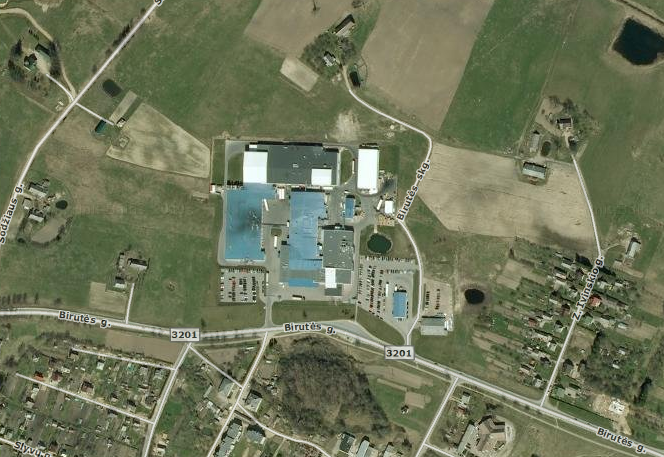 Pagrindinė tikslinė žemės sklypo naudojimo paskirtis-kita (kitai specialiai paskirčiai). UAB “Plungės kooperatinė prekyba” žemės sklypai, kuriuose vykdoma ūkinė veikla.Teritorijoje galioja Plungės rajono savivaldybės tarybos 2008 m. liepos 24 dienos sprendimu Nr. T1-139 patvirtintas Plungės miesto savivaldybės teritorijos bendrasis planas. Priede Nr. 1 pateikiamas Plungės miesto bendrojo plano Teritorijos naudojimo reglamentas, kuriame nurodoma, jog teritorija, kurioje vykdoma veikla, patenka į pramonės ir sandėliavimo objektų teritoriją.2. Ūkinės veiklos vietos padėtis vietovės plane ar schemoje su gyvenamųjų namų, ugdymo įstaigų, ligoninių, gretimų įmonių, saugomų teritorijų ir biotopų bei vandens apsaugos zonų ir juostų išsidėstymu.Sklypas, kuriame vykdoma ūkinė veikla, randasi vakariniame Plungės miesto pakraštyje, jo pramoniniame rajone. Pietinėje dalyje sklypas ribojasi su Birutės gatve, vakarinėje ir šiaurės vakarinėje dalyse su Inos Drungilienės sklypais, rytinėje dalyje su valstybinės žemės plotais, o likusiose dalyse – su įmonių grupės „Vičiūnai“ sklypais.Artimiausi gyvenamieji namai nuo gamybos cechų nutolę apie 300 metrų rytų kryptimi. Kiti artimiausi individualūs gyvenamieji namai nutolę apie 260 metrų šiaurės rytų kryptimi.Gyvenamieji miesto kvartalai yra išsidėstę pietinėje ir vakarinėje teritorijos pusėse. Plungės mieste veikia 1 gimnazija, 2 vidurinės mokyklos, 3 pagrindinės mokyklos, 1 pradinė mokykla, jaunimo mokykla, 6 lopšeliai – darželiai. Iki artimiausios ugdymo įstaigos atstumas ~ 1 km. Atstumas iki ligoninės apie 2,5 km. Artimiausias paviršinio vandens telkinys Babrungo upelis ir Gandingos HE tvenkinys. Pagal Plungės rajono savivaldybės teritorijos bendrojo plano Teritorijos inžinerinės infrastruktūros ir susisiekimo brėžiny, teritorija, kurioje vykdoma veikla, patenka į vandenvietės 3 apsaugos zoną. Atstumas iki artimiausios vandenvietės ~ 1 km. Brėžinys pateikiamas priede Nr. 2.Sklypas, kuriame įsikūrusi įmonė, neturi istorinės–kultūrinės vertės, nėra valstybinių rezervatų, nacionalinių ar regioninių, gamtos draustinių apsauginėje zonoje ar juostoje. Kultūros paveldo ar archeologinių paminklų sklype nėra.Įmonės teritorija ir jos apylinkės nepatenka į Europos ekologinio tinkle Natura 2000 ir kitų saugomų gamtinių teritorijų bei jų apsaugos zonų ribas.Atstumas iki artimiausios saugomos teritorijos – Gandingos kraštovaizdžio draustinio – apie 1,2 km.Priede Nr. 3 pateikiamas Plungės rajono savivaldybės teritorijos bendrojo plano Miškų ir Natura 2000 teritorijų išdėstymo brėžinys.3. Naujam įrenginiui – statybos pradžia ir planuojama veiklos pradžia. Esamam įrenginiui – veiklos pradžia.UAB “Plungės kooperatinė prekyba” veiklą pradėjo 1994 metais. Pagrindinė veikla veiklos pradžioje – sūdytos ir rūkytos lašišos gaminiai bei jūros gėrybės sūrimuose. 1997 m. įmonėje plėsta surimio produktų gamybos linija. Įmonė pirmoji Lietuvoje pradėjo gaminti krabų lazdeles iš surimio.2001 metais pastatyti ir pradėjo veikti du nauji gamybos cechai, kuriuose pradėta krabų lazdelių ir formuotų surimio produktų gamyba.2002 m. po reorganizacijos buvo atskirta žuvies ir surimio produktų gamyba, žuvies gamybos linijos perduotos naujai įkurtai įmonei UAB “Vičiūnai ir partneriai”.4. Informacija apie asmenis, atsakingus už įmonės aplinkos apsaugą.Už įmonės aplinkos apsaugą atsakinga inžinierė ekologė Kristina Česnaitė, tel. 8615 85300, el. paštas Kristina.Cesnaite@vici.eu; 5. Informacija apie įdiegtas aplinkos apsaugos vadybos sistemas.Įmonės misija – kokybiškas maistas visai šeimai bet kuriame pasaulio krašte. Vizija – tapti pasauliniu maisto pramonės prekiniu ženklu. Tam, kad vizija būtų įgyvendinta, įmonė siekia būti inovatyvia, modernių technologijų, patikima ir stabilia kompanija, išsiskiriančia aukšta gaminių ir paslaugų kokybe. Įmonė lanksčiai dirba įvairiose srityse, yra patraukli ir atsakinga darbuotojams, visuomenei bei aplinkai.Tai patvirtina įmonės maisto saugos, kokybės ir aplinkosaugos politika. Be to, įmonėje ne tik laikomasi aplinkosaugos įstatymų ir reglamentų bei gamybos standartų – siekiama nuolat gerinti, efektyvinti veiklą, tausoti gamtos išteklius ir energijos resursus.Įmonėje įdiegtos šios maisto saugos kokybės, darbų saugos ir aplinkosaugos vadybos sistemos:* HACCP;* BRC;* IFS;* MSC;* HALAL;* OHSAS 18001;* ISO 14001;6. Netechninio pobūdžio santrauka (informacija apie įrenginyje (įrenginiuose) vykdomą veiklą, trumpas visos paraiškoje pateiktos informacijos apibendrinimas).UAB „Plungės kooperatinė prekyba“ vykdoma veikla – krabų lazdelių ir surimio produktų gamyba. Įmonės vykdoma veikla atitinka Taisyklių 1 priedo 6.4.2 punktų reikalavimus: maisto pramonės įrenginių eksploatavimas, kuomet gyvulinės žaliavos (išskyrus pieną) pajėgumas didesnis nei 75 tonos per dieną.Taip pat įmoneje vykdomos pagalbinės veiklos: šilumos energijos gamyba, remonto, suvirinimo ir kiti pagalbiniai darbai.Veiklos metu susidaro buitinės, gamybinės ir paviršinės nuotekos. Buitinės nuotekos  nevalytos  patenka tiesiai į UAB „Plungės vandenys“ nuotekų tinklus. Paviršinės nuotekos valomos paviršinių nuotekų valymo įrenginiuose ir patenka į gamtinę aplinką. Gamybinės nuotekos patenka į UAB „Vičiūnai ir partneriai“ gamybinių nuotekų pirminius valymo įrenginius ir dalinai apvalytos tolimesniam valymui atoduodamos UAB „Plungės vandenys“.Patalpų šildymui bei garo gamybai naudojama biokuro katilinė. Gedimo atveju gali būti naudojama gamtinių dujų katilinė. Katilinėse bei gamybos metu (virimo – kepimo mašinos) susidaro oro tarša.UAB „Plungės kooperatinė prekyba“ veiklos metu naudoja artezinį bei vandentiekio (UAB „Plungės vandenys“) vandenį. Vanduo naudojamas technologinėms, buities ir kitoms reikmėms. Veiklos metu susidarančios atliekos rūšiuojamos ir atiduodamos atliekų tvarkytojams. Pavojingos atliekos sandėliuojamos specialiai tam skirtame sandariame konteineryje dvigubu dugnu, bet ne ilgiau nei 6 mėnesius. Įmonė dalyvauja pakuotės atliekų tvarkymo sistemoje ir vykdo nustatytas užduotis. Darbuotojai nuolatos mokomi apie aplinkos apsaugos reikalavimų vykdymo svarbą, mokomi tinkamai rūšiuoti.II. INFORMACIJA APIE ĮRENGINĮ IR JAME VYKDOMĄ ŪKINĘ VEIKLĄ7. Įrenginys (-iai) ir jame (juose) vykdomos veiklos rūšys.UAB „Plungės kooperatinė prekyba“ vykdoma pagrindinė veikla - krabų lazdelių ir surimi produkcijos gamyba ir realizacija. Taip pat vykdomos pagalbinės veiklos: šildomos patalpos bei gamyboje naudojamas vanduo, pagal poreikius atliekami remonto, statybos, suvirinimo darbai. Įmonės teritorijoje yra sandėliavimo, administracinės, buitinės ir kitos pagalbinės patalpos.1 lentelė. Įrenginyje planuojama vykdyti ir (ar) vykdoma ūkinė veikla8. Įrenginio ar įrenginių gamybinis (projektinis) pajėgumas ir (ar) gamybos pajėgumas, dėl kurio prašoma leidimo.Leidimo prašoma vadovaujantis Taisyklių 1 priedo 6.4.2.1 punktu, kuomet gamybos pajėgumas daugiau nei 75 t/parą. Krabų lazdelių ir surimi produktų gamybos pajėgumas – 80 t/parą.Šilumos energijos ir garo gamyba – bendras kurą deginančių įrenginių šiluminis našumas – 24,23 MW9. Kuro ir energijos vartojimas įrenginyje (-iuose), kuro saugojimas. Energijos gamyba.Krabų lazdelių ir surimio produktų gamybos metu naudojama elektros ir šilumos energija. Elektros energija perkama iš AB „Interrao Lietuva“, o šilumos energija bei garas gaminama įmonėje esančioje biokuro katilinėje. Biokuro katilinės gedimo ar priežiūros darbų atveju gali būti naudojama gamtinių dujų katilinė.Šilumos energijos ir garo gamybos katilai:1. Biokuro katilinė, katilas „Jarforsen“ (10 MW, deginamas biokuras);2. Dujinė katilinė:	2.1. Katilas „Kuiper“ (2,1 MW);	2.2. Katilas „Cochran“ (3,13 MW);	2.3. Katilas „Viessmann“ (9,0 MW);2 lentelė. Kuro ir energijos vartojimas, kuro saugojimasKuras ar kiti technologiniai ištekliai nėra saugojami.3 lentelė. Energijos gamybaPateikiamas momentinis įrenginio pajėgumas ir metinis planuojamas pagaminti kiekis.III. GAMYBOS PROCESAI10. Detalus įrenginyje vykdomos ir (ar) planuojamos vykdyti ūkinės veiklos rūšių aprašymas.Gamybos cechaiVisuose keturiuose gamybos cechuose veikla vykdoma vienodu principu. Žaliava iš centrinio įmonės sandėlio atvežama autotransportu. Surimi blokai, supakuoti ant palečių po 1200 kg. Blokai atleidžiami nuo -18 iki -10 ÷ -5 0C temperatūros, pjaustomi į mažesnius gabalus blokų smulkintuvu ir kraunami į kūterius, kuriuose ruošiama masė krabų lazdelių gamybai.Priedai (aliejus, krakmolas, cukrus, druska, prieskoniai ir kt.) sveriami ir taip pat paduodami į kūterius, prisilaikant technologinio proceso eiliškumo. Krabų lazdelių masė kepama (įmonėje virimo linijos yra garinės), formuojama, įvelkama į plėvelę, dažoma ir kontroliuojama.Prie linijų kepimo įrenginių yra mikseriai, kurių paskirtis tolygiai paduoti masę į kepimo įrenginius. Čia taip pat stovi ir dažų mikseriai. Sumaišyti dažai laikomi ledų aplinkoje. Ledams gaminti naudojamas ledų generatorius.Vėliau gaminiai formuojami, įvelkami į plėvelę, kapojami užduotu ilgiu, patikrinami metalo detektoriais, kontroliuojamas jų svoris. Iš čia transporteriais gaminiai nukreipiami  į kitą patalpą tolesniam apdorojimui.Kitoje patalpoje gaminiai pasterizuojami 85÷88 0C temperatūroje. Po pasterizacijos, gaminiai atvėsinami aplinkos oru,  o po to atšaldomi iki 0÷ +4 0C.Gaminant užšaldytą produkciją gaminiai iš pasterizacijos įrenginio nukreipiami į šaldiklį, kur užšaldomi iki -18 0C temperatūros.Pagaminta produkcija transporteriais keliauja  į pakavimo transporterius, nuo kurių kraunama į iš anksto paruoštas markiruotas kartono dėžes, kurios paduodamos į paletės formavimo vietą. Suformuotos paletės paletizavimo įrenginyje apvyniojamos plėvele ir išvežamos į šaldymo kameras.KatilinėDujų katilinėje sumontuoti 3 gamtinėmis dujomis kūrenami “Kuiper” firmos katilai. Katilinė naudojama tik biokuro katilinės priežiūros darbų ar gedimo atveju. Katilinėje suvestos dujų nutraukimo sistemos: nuo katilo Kuiper (katilo našumas – 2,1 MW) (taršos šaltinis Nr. 001); nuo katilo Cochran (katilo našumas – 3,13 MW) (taršos šaltinis Nr.048) ir katilo Viessmann (katilo našumas – 9 MW) – (taršos šaltinis Nr. 050). (Pridedamas priedas Nr.14., taršos šaltinių vietos).Veikimo metu – darbo laikas 24 val./parą. Į atmosferą patenkantys teršalai – anglies (II) oksidas, azoto oksidai.Nuo 2013 metų šiluminės energijos ir garo gamybai naudojama biokuro katilinė. Katilinėje sumontuotas katilas “Jarforsen” (10 MW)- (taršos šaltinis Nr. 049). Biokuras į katilinę atvežamas pagal poreikį sunkiasvoriu autotransportu.11. Planuojama naudoti technologija ir kiti gamybos būdai, skirti teršalų išmetimo iš įrenginio (-ių) prevencijai arba, jeigu tai neįmanoma, išmetamų teršalų kiekiui mažinti.Nuo pat veiklos pradžios įmonėje laikomasi strategijos, kad ūkinė veikla turi būti vykdoma efektyviai ir optimaliai naudojant išteklius bei maksimaliai užkertant kelią aplinkos taršai. To rezultatas – nuolat modernizuojamos atskiros gamybos grandys, tobulinama ir atnaujinama gamybos technologija bei įrenginiai, 2013 metais pastatyta biokuro katilinė, svarstoma pereiti nuo freoninių šaldymo sistemų prie amoniakinių. Per pastaruosius kelerius metus įgyvendinti tokie aplinkosauginiai ir techniniai sprendimai:Pradėta eksploatuoti biokuro katilinė;Įrengta speciali vieta (metalinių konstrukcijų konteineris dvigubu dugnu) pavojingų atliekų laikinam saugojimui;Grotelėmis užsandarinti gamybinių nuotekų trapai gamybos cechuose siekiant išvengti produkcijos ar kitų organinių ir neorganinių daiktų patekimo į gamybinių nuotekų trasą;Atnaujinti naftos gaudyklių filtrai;Įdiegta elektros energijos monitoringo sistema, padedanti stebėti ir kontroliuoti elektros energijos sunaudojimą ir nustačius reikšmingus šuolius identifikuoti priežastis bei imtis veiksmų, kad to būtų išvengta.Planuojami patobulinimai: Dėl UAB „Plungės kooperatinė prekyba“ ir kitų greta veikiančių gamybos įmonių gamybos augimo numatoma atsiradus finansiniams pajėgumams, planuojama freonines šaldymo sistemas pakeisti amoniakinėmis. 12. Pagrindinių alternatyvų pareiškėjo siūlomai technologijai, gamybos būdams ir priemonėms aprašymas arba nuoroda į PAV dokumentus, kuriuose šios alternatyvos aprašytos.UAB “Plungės koopreatinė prekyba” nesiūlo ir neplanuoja įdiegti naujų technologijų ar priemonių. Iki šiol veikla buvo vykdoma vadovaujantis 2005 m. gruodžio 30 d. Taršos integruotos prevencijos ir kontrolės leidimu Nr. 2 (koreguotas 2007, 2008, 2009, 2013 metais). 2010 m. buvo parengti poveikio aplinkai vertinimo atrankos dokumentai dėl atsinaujinančios energijos išteklius naudojančiių energijos gamybos įrenginių statybos UAB “Plungės kooperatinė prekyba”. 2010 m. spalio 20 d. gauta Atrankos išvada Nr. 109, kad poveikio aplinkai vertinimas neprivalomas.Atrankos išvada pateikiama Priede nr. 4. 2016 metais buvo parengtas poveikio aplinkai vertinimo atrankos dokumentai biodujų katilo statybai “Viessmann” - garo gamybai UAB “Plungės kooperatinė prekyba”. 2016 m. rugsėjo 23 dieną, buvo gauta Atrankos išvada Nr. 9557, kad poveikio aplinkai vertinimas neprivalomas. Priedas nr. 5.13. Kiekvieno įrenginio naudojamų technologijų atitikimo technologijoms, aprašytoms Europos Sąjungos geriausiai prieinamų gamybos būdų (GPGB) informaciniuose dokumentuose ar išvadose, palyginamasis įvertinimas.4 lentelė. Įrenginio atitikimo GPGB palyginamasis įvertinimas14. Informacija apie avarijų prevencijos priemones (arba nuoroda į Saugos ataskaitą ar ekstremaliųjų situacijų valdymo planą, jei jie pateikiami prieduose prie paraiškos).Priede Nr. 6 pateikiamas UAB „Plungės kooperatinė prekyba“ ekstremaliųjų situacijų valdymo planas.IV. ŽALIAVŲ IR MEDŽIAGŲ NAUDOJIMAS, SAUGOJIMAS15. Žaliavų ir medžiagų naudojimas, žaliavų ir medžiagų saugojimas.5 lentelė. Naudojamos ir (ar) saugomos žaliavos ir papildomos (pagalbinės) medžiagos6 lentelė. Tirpiklių turinčių medžiagų ir mišinių naudojimas ir saugojimasLentelė nepildoma, UAB „Plungės kooperatinė prekyba“ tirpiklių turinčių medžiagų ir preparatų nenaudoja.V. VANDENS IŠGAVIMAS16. Informacija apie vandens išgavimo būdą (nuoroda į techninius dokumentus, statybos projektą ar kt.).Vanduo įmonėje naudojamas technologinėms, buities ir kitoms reikmėms. Vanduo, vadovaujantis Priede Nr. 7 pateikta sutartimi, tiekiamas iš UAB „Plungės vandenys“ bei naudojamas gręžinio vanduo. Vandenvietės vanduo naudojamas techninėms įmonės reikmėms tenkinti – garo gamybai, patalpų šildymo sistemoms ir patalpų valymui. Produkcijos gamybai naudojamas vanduo iš centralizuoto miesto vandentiekio tinklų. 7 lentelė. Duomenys apie paviršinį vandens telkinį, iš kurio numatoma išgauti vandenį, vandens išgavimo vietą ir planuojamą išgauti vandens kiekį	Lentelė nepildoma, nes vanduo iš paviršinių vandens telkinių nėra išgaunamas ir to neplanuojama daryti ateityje. 8 lentelė. Duomenys apie planuojamas naudoti požeminio vandens vandenvietes (telkinius)VI. TARŠA Į APLINKOS ORĄUAB “Plungės kooperatinė prekyba“ turi krabų lazdelių ir surimi produktų gamybos cechus. Tarša į aplinkos orą pateikiama pagal atliktą taršos šaltinių inventorizacijos ataskaitą 2016.09.30. Priedas Nr.8 Numatoma tarša į aplinkos orą iš katilinių, kuriose deginamas organinis kuras (gamtinės dujos ir biokuras), 2 kepimo mašinų (dujos). Katilinėje kūrėnamoje gamtinėmis dujomis sumontuoti 3 katilai: garo katilas „KUIPER“ (2,1 MW); garo katilas „COCHRAN“ (3,13 MW); garo katilas „Viessmann“ (9 MW);  Veikia katilinė kurioje deginamas biokuras „JARFORSEN“ (10MW).17. Į aplinkos orą numatomi išmesti teršalai9 lentelė. Į aplinkos orą numatomi išmesti teršalai ir jų kiekis10 lentelė. Stacionarių aplinkos oro taršos šaltinių fiziniai duomenysĮrenginio pavadinimas: UAB „Plungės kooperatinė prekyba“, krabų lazdelių ir surimi produktų  gamybą.11 lentelė. Tarša į aplinkos orąĮrenginio pavadinimas: UAB „Plungės kooperatinė prekyba“*Teršalai nuo gaminamos produkcijos NMLOJ - nemetaniniai lakieji organiniai junginiai (Priedas Nr.8).Stacionarių taršos šaltinių kontrolės grafikas. Priedas Nr.912 lentelė. Aplinkos oro teršalų valymo įrenginiai ir taršos prevencijos priemonėsĮrenginio pavadinimas: UAB „Plungės kooperatinė prekyba“Biokuro katilas „Jarforsen“13 lentelė. Tarša į aplinkos orą esant neįprastoms (neatitiktinėms) veiklos sąlygomsĮrenginio pavadinimas _______________________________________________________Lentelė  nepildoma, nes proceso metu, nesusidaro neatitiktinių teršalų.VII. ŠILTNAMIO EFEKTĄ SUKELIANČIOS DUJOS18. Šiltnamio efektą sukeliančios dujos.14 lentelė. Veiklos rūšys ir šaltiniai, iš kurių į atmosferą išmetamos ŠESD, nurodytos Lietuvos Respublikos klimato kaitos valdymo finansinių instrumentų įstatymo 1 priedeLentelė nepildoma, kadangi įmonė nevykdo veiklos, nurodytos Lietuvos Respublikos klimato kaitos valdymo finansinių instrumentų įstatymo 1 priede. VIII. TERŠALŲ IŠLEIDIMAS SU NUOTEKOMIS Į APLINKĄ19. Teršalų išleidimas su nuotekomis į aplinką.Ūkinės veiklos metu susidaro buitinės, gamybinės ir paviršinės nuotekos. Visos susidariusios buitinės nuotekos pagal sutartį (Priedas Nr. 10) išleidžiamos į UAB „Plungės vandenys“ kanalizacijos tinklus.Paviršinės lietaus nuotekos nuo asfaltuotų paviršių (~ 2,8 ha), valomos naftos gaudyklėse ir išleidžiamos į melioracijos griovį. Gamybinės nuotekos atiduodamos į UAB „Vičiūnai ir partneriai“ priminius nuotekų valymo įrenginius, iš kur dalinai apvalytos patenka į UAB „Plungės vandenys“ kanalizacijos tinklus. 15 lentelė. Informacija apie paviršinį vandens telkinį (priimtuvą), į kurį planuojama išleisti nuotekas16 lentelė. Informacija apie nuotekų išleidimo vietą/priimtuvą (išskyrus paviršinius vandens telkinius), į kurį planuojama išleisti nuotekas17 lentelė. Duomenys apie nuotekų šaltinius ir / arba išleistuvus 18 lentelė. Planuojamų išleisti nuotekų užterštumasDLK  1 ir  2 išleistuvams nustatyta vadovaujantis Paviršinių nuotekų tvarkymo reglamentu. Priede nr. 11 pridedamas planuojamų su lietaus nuotekomis išleisti teršalų skaičiavimas. Gamybinių nuotekų užterštumo skaičiavimai taip pat pateikiami 11 priede. Buitinių nuotekų DLT nėra nustatoma, kadangi buitinių nuotekų kiekis yra labai nedidelis ir atskirai nebūna apskaitomas. Įmonė su UAB „Plungės vandenys“ už nuotekas atsiskaito pagal sunaudoto vandens kiekį, tačiau šis kiekis negali būti priimtas kaip buitinių nuotekų kiekis, kadangi didžioji dalis tampa gamybinėmis nuotėkomis. 19 lentelė. Objekte / įrenginyje naudojamos nuotekų kiekio ir taršos mažinimo priemonės20 lentelė. Numatomos vandenų apsaugos nuo taršos priemonės Lentelė nepildoma, kadangi papildomos nuotekų kiekio ir taršos mažinimo priemonės nenumatomos21 lentelė. Pramonės įmonių ir kitų abonentų, iš kurių planuojama priimti nuotekas (ne paviršines), sąrašas ir planuojamų priimti nuotekų savybės Lentelė nepildoma, kadangi priimti pramonės įmonių ir kitų abonentų nuotekų neplanuojama.22 lentelė. Nuotekų apskaitos įrenginiaiIX. DIRVOŽEMIO IR POŽEMINIO VANDENS APSAUGA20. Dirvožemio ir gruntinių vandenų užterštumas. Duomenų suvestinė apie žinomą įmonės teritorijos dirvožemio ir (ar) požeminio vandens užteršimą, nurodant galimas priežastis, kodėl šis užteršimas įvyko arba vyksta tiek dirvos paviršiuje, tiek gilesniuose dirvos sluoksniuose, jei nerengiama užterštumo būklės ataskaita. Informacijos apie dirvožemio užterštumą nėra, tyrimai nebuvo atliekami. Pagrindinė veikla vykdoma uždaruose pastatuose, sklypo teritorija yra padengta asfalto danga. Paviršinės nuotekos surenkamos į paviršinių nuotekų sistemą, valomos paviršinių nuotekų valymo įrenginiuose.Įmonės Poveikio požeminiam vandeniui 2008-2012 metų ataskaita parengta ir pateikta atsakingoms institucijoms, o monitoringo programa 2013-2017 metams suderinta su Lietuvos geologijos tarnyba. Ataskaita ir monitoringo programa pateikiama Priede Nr. 12.X. TRĘŠIMAS21. Informacija apie biologiškai skaidžių atliekų naudojimą tręšimui žemės ūkyje. Informacija neteikiama, nes biologiškai skaidžių atliekų naudoti tręšimui žemės ūkyje neplanuojama.22. Informacija apie laukų tręšimą mėšlu ir (ar) srutomis.Informacija neteikiama, nes veiklos metu mėšlas ar srutos nesusidaro.XI. NUMATOMAS ATLIEKŲ SUSIDARYMAS, NAUDOJIMAS IR (AR) ŠALINIMAS23. Atliekų susidarymas.Įmonės veiklos metu susidaro įvairios atliekos:plastikinė ir popierinė pakuotė;mediniai padėklai;komunalinės atliekos;šalutiniai gyvūniniai produktai;vienkartiniai darbiniai drabužiai;pavojingos atliekos ir kt. Deatalus susidarančių atliekų sąrašas pateikiamas 23 lentelėje. Įmonės teritorijoje yra įrengta betonuota atliekų surinkimo aikštelė. Aikštelėje stovi pres-stotelės, kur presuojamos komunalinės, plastikinės, popierinės atliekos. Atliekos rūšiuojamos jų susidarymo vietoje ir dedamos į specialiai pažymėtus konteinerius, tuomet vežamos į šią aikštelę. Atliekos laikomos labai trumpai, iki perdavimo atliekų tvarkytojui.Pavojingos atliekos, pažymėtos pagal reikalavimus, laikomos specialame metaliniame konteineryje dvigubu dugnu. Konteineris pastatytas virš asfaltuoto paviršiaus. Pavojingos atliekos paprastai atliekų tvarkytojui atiduodamos kartą per ketvirtį ar net dažniau, priklausomai nuo susidariusio kiekio. Tačiau niekuomet nelaikomos ilgiau nei 6 mėnesius nuo susidarymo.23.1. Numatomos atliekų prevencijos priemonės ir kitos priemonės, užtikrinančios įmonėje susidarančių atliekų tvarkymą laikantis nustatytų atliekų tvarkymo principų bei visuomenės sveikatos ir aplinkos apsaugą. Papildomų atliekų prevencijos priemonių šiuo metu nenumatoma.23 lentelė. Numatomas susidarančių atliekų kiekisĮrenginio pavadinimas Krabų lazdelių ir surimi produktų gamybos cechai24. Atliekų naudojimas ir (ar) šalinimas:Įmonės veiklos metu atliekos nėra naudojamos ar šalinamos, be to, įmonė neplanuoja atliekų laikyti (išvežamos iškart po susidarymo), todėl 24, 25, 26 ir 27 lentelės nėra pildomos.24 lentelė. Numatomos naudoti (išskyrus laikyti) atliekos (atliekas naudojančioms įmonėms)Įrenginio pavadinimas _______________________________________________________25 lentelė. Numatomos šalinti (išskyrus laikyti) atliekos (atliekas šalinančioms įmonėms)Įrenginio pavadinimas _______________________________________________________26 lentelė. Numatomas laikinai laikyti atliekų kiekis (įmonėms, numatančioms laikinai laikyti, naudoti ir (ar) šalinti skirtas atliekas)27 lentelė. Numatomas laikyti atliekų kiekis25. Papildomi duomenys pagal Atliekų deginimo aplinkosauginių reikalavimų, patvirtintų Lietuvos Respublikos aplinkos ministro 2002 m. gruodžio 31 d. įsakymu Nr. 699 (Žin., 2003, Nr. 31-1290; 2005, Nr. 147-566; 2006, Nr. 135-5116;2008, Nr. 111-4253; 2010, Nr. 121-6185; 2013, Nr. 42-2082), 8, 81 punktuose.Informacija neteikiama, kadangi atliekos įmonėje nėra deginamos.26. Papildomi duomenys pagal Atliekų sąvartynų įrengimo, eksploatavimo, uždarymo ir priežiūros po uždarymo taisyklių, patvirtintų Lietuvos Respublikos aplinkos ministro 2000 m. spalio 18 d. įsakymu Nr. 444 (Žin., 2000, Nr. 96-3051), 50, 51 ir 52 punktų reikalavimus.Informacija neteikiama, įmonė neeksploatuoja atliekų sąvartyno.XII. TRIUKŠMO SKLIDIMAS IR KVAPŲ KONTROLĖ27. Informacija apie triukšmo šaltinius ir jų skleidžiamą triukšmą.Objektas yra pramoninėje miesto zonoje, toliau nuo gyvenamųjų namų. Gamybinė veikla vykdoma pastatų viduje, todėl potencialus triukšmo šaltinis gali būti nebent įvažiuojantis ir išvažiuojantis transportas. Transporto judėjimas į teritoriją vyksta tik dienos ir vakaro metu (06.00 – 22.00 val.), transporto keliamas triukšmas gali būti ~ 60-80 dBA. Transporto keliamas triukšmas nekels pavojaus aplinkinių gyventojų sveikatai ir atitiks  gyvenamųjų ir visuomeninės paskirties pastatų aplinkoje leistinus dydžius, kaip tai nustatyta higienos normoje HN 33:2011 „Akustinis triukšmas. Triukšmo ribiniai dydžiai gyvenamuosiuose ir visuomeninės paskirties pastatuose bei jų aplinkoje“.28. Triukšmo mažinimo priemonės.Triukšmą mažinančios priemonės nėra numatytos.29. Įrenginyje vykdomos veiklos metu skleidžiami kvapai.Veiklos metu kvapai į aplinką nesklinda, todėl punktas nėra pildomas.30. Kvapų sklidimo iš įrenginių mažinimo priemonės, atsižvelgiant į ES GPGB informaciniuose dokumentuose pateiktas rekomendacijas kvapams mažinti.Kvapų sklidimo iš įrenginių mažinimo priemonės nenumatytos, kadangi kvapai į aplinką nesklinda.XIII. APLINKOSAUGOS VEIKSMŲ PLANAS28 lentelė. Aplinkosaugos veiksmų planasLentelė nepildoma, nes pakeitimų šiuo metu nenumatoma.XIV. PRIEDAIPriedas Nr. 1. Plungės miesto bendrojo plano Teritorijos naudojimo reglamentas;Priedas Nr. 2. Plungės rajono savivaldybės teritorijos bendrojo plano teritorijos inžinerinės infrastruktūros ir susisiekimo brėžinys;Priedas Nr. 3. Plungės rajono savivaldybės teritorijos bendrojo plano Miškų ir Natura 2000 teritorijų išdėstymo brėžinys;Priedas Nr. 4. 2010 m. spalio 20 d. atrankos išvada Nr. 109;Priedas Nr. 5. 2016 rugsėjo 23 d.atrankos išvada Nr. 9557Priedas Nr. 6. Ekstremalių situacijų valdymo planas;Priedas Nr. 7. Sutartis su UAB “Plungės vandenys”;Priedas Nr. 8. Aplinkos oro taršos šaltinių ir iš jų išmetamų teršalų inventorizacijos ataskaita;Priedas Nr.9. Gręžinio pasas;Priedas Nr. 10. Gamybinių nuotekų valymo paslaugų sutartis Nr. VIP-PKP-V-4;Priedas Nr. 11. Planuojamų išleisti nuotekų užterštumų skaičiavimasPriedas Nr. 12. UAB “Plungės kooperatinė prekyba” vandenvietės, esančios Birutės g. 50, Plungėje, poveikio požeminiam vandeniui monitoringo 2008-2012 m. ataskaita ir poveikio požeminiam vandeniui monitoringo programa.Priedas Nr. 13. Stacionarių taršos šaltinių išmetamų į aplinkos orą teršalų kontrolės grafikas.Priedas Nr. 14. Taršos šaltinių žemėlapis.4 priedo1 priedėlisDEKLARACIJATeikiu paraišką Taršos integruotos prevencijos ir kontrolės leidimui gauti (pakeisti).Patvirtinu, kad šioje paraiškoje pateikta informacija yra teisinga, tiksli ir visa.Neprieštarauju, kad leidimą išduodanti institucija paraiškos ar jos dalies kopiją, išskyrus informaciją, kuri šioje paraiškoje nurodyta kaip komercinė (gamybinė) paslaptis, pateiktų bet kuriam asmeniui.Įsipareigoju nustatytais terminais deklaruoti per praėjusius kalendorinius metus į aplinkos orą išmestą ir su nuotekomis išleistą teršalų kiekį, kiekvienais kalendoriniais metais iki balandžio 30 d. atsisakyti tokio ŠESD apyvartinių taršos leidimų kiekio, kuris yra lygiavertis per praėjusius kalendorinius metus išmestam į atmosferą anglies dioksido kiekiui, išreikštam tonomis, ir (ar) anglies dioksido ekvivalento kiekiui ir veiklos vykdymo pakeitimus.Parašas _____________________________                                    Data __________________(veiklos vykdytojas ar jo įgaliotas asmuo)__________________________________________________________________________(pasirašančiojo vardas, pavardė, parašas, pareigos; pildoma didžiosiomis raidėmis)_________________Priedas Nr. 111 ir 2 išleistuvai (18 lentelė)Lietaus vandens kiekis paskaičiuojamas pagal kritulių kiekį ir teritorijos plotą:W4 = 10xHxFxkxf, 	čia:H = 842 mm,F = užstatytas ir asfaltuotas plotas (ha), k = 0,87;f = 0,4.W4 = 10 x 842 x 1,4 x 0,87 x 0,4 = 4102 m³/metus.Skendinčios medžiagos: Didžiausias numatomas nuotekų užterštumas prieš valymą apskaičiuojamas dauginant nuotekų kiekį iš vidutinės koncentracijos:T=Q*C/1000000;Kur:T – didžiausias numatomas nuotekų užterštumas;Q – nuotekų debitas;C – numatoma vidutinė koncentracija;T=4102  m3*100 mg/l/1000000=0,4102 t/metus;Didžiausia leistina tarša apskaičiuojama dauginant nuotekų kiekį iš koncentracijos.DLT=Q*DLK/1000000; Qm=4102 m3; Qdvid=11,24 m3;DLTparos=Qdvid*DLKvid/1000000=11,24 m3*30 mg/l/1000000=0,0003 t/dieną;DLTmetų=Qm*DLKvid/1000000=3809 m3*30 mg/l/1000000=0,1231 t/metus;BDS7: Didžiausias numatomas nuotekų užterštumas prieš valymą apskaičiuojamas dauginant nuotekų kiekį iš vidutinės koncentracijos:T=Q*C/1000000;Kur:T – didžiausias numatomas nuotekų užterštumas;Q – nuotekų debitas;C – numatoma vidutinė koncentracija;T=4102 m3*30 mg/l/1000000=0,1231t/metus;Didžiausia leistina tarša apskaičiuojama dauginant nuotekų kiekį iš koncentracijos.DLT=Q*DLK/1000000; Qm=4102 m3; Qdvid=11,24 m3;DLTparos=Qdvid*DLKvid/1000000=11,24 m3*25 mg/l/1000000=0,0002 t/dieną;DLTmetų=Qm*DLKvid/1000000=4102 m3*25 mg/l/1000000=0,1026 t/metus;Naftos produktai: Didžiausias numatomas nuotekų užterštumas prieš valymą apskaičiuojamas dauginant nuotekų kiekį iš vidutinės koncentracijos:T=Q*C/1000000;Kur:T – didžiausias numatomas nuotekų užterštumas;Q – nuotekų debitas;C – numatoma vidutinė koncentracija;T=4102 m3*30 mg/l/1000000=0,1231 t/metus;Didžiausia leistina tarša apskaičiuojama dauginant nuotekų kiekį iš koncentracijos.DLT=Q*DLK/1000000; Qm=4102 m3; Qdvid=11,24 m3;DLTparos=Qdvid*DLKvid/1000000=11,24 m3*5 mg/l/1000000=0,00005  t/dieną;DLTmetų=Qm*DLKvid/1000000=4102 m3*5 mg/l/1000000=0,0205  t/metus;Numatomas valymo efektyvumas apskaičiuojamas pagal formulę:E=(T-DLTmetų)*100/T;Skendinčioss medžiagos: E=(0,4102 t/metus-0,1231t/metus)*100/0,4102t/metus=70 proc.BDS7: E=(0,1231t/metus-0,1026t/metus)*100/0,1231 t/metus=17 proc.Naftos produktai: E=(0,1231 t/metus-0,0205 t/metus)*100/0,1231 t/metus=83 proc. 3 išleistuvas (18 lentelė)Didžiausia leistina tarša apskaičiuojama dauginant nuotekų kiekį iš koncentracijos.DLT=Q*DLK/1000000; BDS7: Qm=112000 m3; Qdvid=307 m3;DLTparos=Qdvid*DLKvid/1000000=307 m3*350 mg/l/1000000=0,1075  t/dieną;DLTmetų=Qm*DLKvid/1000000=112000 m3*350mg/l/1000000=39,2  t/metus;Skendinčios medžiagos: Qm=112000 m3; Qdvid=307 m3;DLTparos=Qdvid*DLKvid/1000000=307 m3*250 mg/l/1000000=0,0768  t/dieną;DLTmetų=Qm*DLKvid/1000000=112000 m3*250mg/l/1000000=28  t/metus;Riebalai: Qm=112000 m3; Qdvid=307 m3;DLTparos=Qdvid*DLKvid/1000000=307 m3*50 mg/l/1000000=0,0154  t/dieną;DLTmetų=Qm*DLKvid/1000000=112000 m3*50mg/l/1000000=5,6  t/metus;Bendras azotas: Qm=112000 m3; Qdvid=307 m3;DLTparos=Qdvid*DLKvid/1000000=307 m3*50 mg/l/1000000=0,0154  t/dieną;DLTmetų=Qm*DLKvid/1000000=112000 m3*50mg/l/1000000=5,6  t/metus;ChDS: Qm=112000 m3; Qdvid=307 m3;DLTparos=Qdvid*DLKvid/1000000=307 m3*560 mg/l/1000000=0,1719  t/dieną;DLTmetų=Qm*DLKvid/1000000=112000 m3*560mg/l/1000000=62,72  t/metus;Nr. AdresasKadastrinis Nr.Plotas, haValdymo forma1.Birutės g. 50, Plungė6854/0008:401,8181Nuoma iki 2096-08-312.Birutės g. 50 a, Plungė6854/0008:431,4802Privati nuosavybė3.Birutės g. 46 c, Plungė6854/0008:260,3400Privati nuosavybė4.Birutės g. 46, Plungė6854/0008:131,3182Nuoma iki 2063-07-01 (ūkinė veikla nevykdoma)Bendras plotas:Bendras plotas:Bendras plotas:4,9565Įrenginio pavadinimasĮrenginyje planuojamos vykdyti veiklos rūšies pavadinimas pagal Taisyklių 1 priedąir kita tiesiogiai susijusi veikla12 Krabų lazdelių ir surimi produktų gamyba 6.4.2.1. gyvulinės žaliavos (išskyrus pieną), kai galutinio produkto gamybos pajėgumas didenis kaip 75 t per dieną. Katilinė  Šilumos energijos ir garo gamyba, deginant biokurą ir/ar gamtines dujas.Energetiniai ir technologiniai ištekliaiTransportavimo būdasPlanuojamas sunaudojimas,matavimo vnt. (t, m3, KWh ir kt.)Kuro saugojimo būdas (požeminės talpos, cisternos, statiniai, poveikio aplinkai riziką mažinantys betonu dengti kuro saugyklų plotai ir pan.)1234a) elektros energija- 19 000 000  kWhXb) šiluminė energija -44 000 000 kWhXc) gamtinės dujos -170 816 Nm3 -d) suskystintos dujos -24 t -e) mazutas - - -f) krosninis kuras - - -g) dyzelinas -70 t -h) akmens anglis - - -i) benzinas -16 t -j) biokuras:Krovininiais automobiliais  t -1) - - -2) - - -k) ir kiti - - -Energijos rūšisĮrenginio pajėgumasPlanuojama pagaminti123Elektros energija, kWh- - Šiluminė energija, kWh:Dujinė katilinėBiokuro katilinė88509000 230045 000 Eil. Nr.Aplinkos komponentai, kuriems daromas poveikisNuoroda į ES GPGB informacinius dokumentus, anotacijasGPGB technologijaSu GPGB taikymu susijusiosvertės, vnt.AtitikimasPastabos12345671.Aplinkos valdymasTIPK informacinio dokumento dėl geriausių prieinamų gamybos būdų taikymo maisto, gėrimų ir pieno pramoneihttp://193.219.133.6/aaa/Anotacijos%20%28LT%29/maisto,%20gerimu%20ir%20pieno%20pramonei.pdfIntegrated Pollution Prevention and Control Reference Document on Best Available Techniques in the Food, Drink and Milk Industrieshttp://193.219.133.6/aaa/Tipk/tipk200702/maisto,%20gerimu%20ir%20pieno%20pramone%20%28en%29.pdfAplinkos valdymas1. Mokyti darbuotojus ir užtikrinti, kad jie žinotų savo asmenines atsakomybes  ir aplinkos apsaugos aspektus, kuriuos sukelia įmonės veiklaAtitinkaNaujiems darbuotojams vedami įvadiniai aplinkos apsaugos, kokybės, darbų saugos ir priešgaisrinės saugos instruktažai. Mokymai kartojami periodiškai.1.Aplinkos valdymasTIPK informacinio dokumento dėl geriausių prieinamų gamybos būdų taikymo maisto, gėrimų ir pieno pramoneihttp://193.219.133.6/aaa/Anotacijos%20%28LT%29/maisto,%20gerimu%20ir%20pieno%20pramonei.pdfIntegrated Pollution Prevention and Control Reference Document on Best Available Techniques in the Food, Drink and Milk Industrieshttp://193.219.133.6/aaa/Tipk/tipk200702/maisto,%20gerimu%20ir%20pieno%20pramone%20%28en%29.pdfAplinkos valdymas2.Sukonstruoti, parinkti įrenginį, kuris optimizuotų santykį tarp suvartojimo ir taršos bei palengvintų priimti sprendimus, susijusius su procesais ir jų priežiūra.Iš dalies atitinkaĮmonėje veikia Kaizen sistema, kuomet darbuotojai gali teikti pasiūlymus dėl veiklos efektyvinimo, procesų optimizavimo ir pan. 1.Aplinkos valdymasTIPK informacinio dokumento dėl geriausių prieinamų gamybos būdų taikymo maisto, gėrimų ir pieno pramoneihttp://193.219.133.6/aaa/Anotacijos%20%28LT%29/maisto,%20gerimu%20ir%20pieno%20pramonei.pdfIntegrated Pollution Prevention and Control Reference Document on Best Available Techniques in the Food, Drink and Milk Industrieshttp://193.219.133.6/aaa/Tipk/tipk200702/maisto,%20gerimu%20ir%20pieno%20pramone%20%28en%29.pdfAplinkos valdymas3. Kontroliuoti keliamą triukšmą projektuojant, parenkant, valdant ir prižiūrint įrenginį, įskaitant transport priemones, įskaitant triukšmingo įrenginio aptvėrimą.Iš dalies atitinkaĮmonės veiklos metu pastatų išorėje triukšmą sąlygoja tik transporto priemonės. Sunkiasvoris transportas į įmonės teritoriją atvyksta per mažai apgyvendintas teritorijas (Plungės aplinkkeliu), todėl gyventojams daromas poveikis nedidelis. 1.Aplinkos valdymasTIPK informacinio dokumento dėl geriausių prieinamų gamybos būdų taikymo maisto, gėrimų ir pieno pramoneihttp://193.219.133.6/aaa/Anotacijos%20%28LT%29/maisto,%20gerimu%20ir%20pieno%20pramonei.pdfIntegrated Pollution Prevention and Control Reference Document on Best Available Techniques in the Food, Drink and Milk Industrieshttp://193.219.133.6/aaa/Tipk/tipk200702/maisto,%20gerimu%20ir%20pieno%20pramone%20%28en%29.pdfAplinkos valdymas4. Naudoti reguliarias priežiūros programasAtitinkaĮmonėje nuolat vykdoma įrengimų priežiūra, siekiant užkirsti kelią gedimams ir prastovoms.  Sudaryti įrenginių techninės priežiūros planai, kuriais vadovaujasi techninio skyriaus darbuotojai.1.Aplinkos valdymasTIPK informacinio dokumento dėl geriausių prieinamų gamybos būdų taikymo maisto, gėrimų ir pieno pramoneihttp://193.219.133.6/aaa/Anotacijos%20%28LT%29/maisto,%20gerimu%20ir%20pieno%20pramonei.pdfIntegrated Pollution Prevention and Control Reference Document on Best Available Techniques in the Food, Drink and Milk Industrieshttp://193.219.133.6/aaa/Tipk/tipk200702/maisto,%20gerimu%20ir%20pieno%20pramone%20%28en%29.pdfAplinkos valdymas5. Valdyti metodologiją, nukreiptą išvengti ir sumažinti vandens ir energijos suvartojimą bei susidarančių atliekų kiekį:5.1. Gauti vadovybės pritarimą valdymo, vadovavimo ir planavimo klausimais;5.2. Analizuoti gamybos procesus, įskaitant atskirų procesų etapus, kad identifikuoti vietas, kur daugiausiai suvartojama vandens ir energijos bei didžiausia tarša, kad nustatyti galimybes sumažinti tai, atsižvelgiant į vandens kokybės,higienos ir maisto saugos reikalavimus;5.3. Atlikti tikslų, užduočių ir sistemos ribų įvertinimą;5.4. Atlikti galimybių identifikavimą, siekiant sumažinti vandens ir energijos suvartojimą, ir atliekų susidarymą, naudojant sisteminį požiūrį, tokį kaip „pinč“ technologija;5.5. Atlikti įvertinimą ir įgyvendinamumo tyrimą;5.6. sekti programos įgyvendinimą, siekiant sumažinti vandens ir energijos suvartojimą bei atliekų susidarymą;5.7. Vykdyti nuolatinį monitoringą dėl vandens ir energijos auvartojimo, atliekų susidarymo, emisijų ir matavimų kontrolės efektyvumo. Tai gali būti atliekama matavimų ir vizualinio inspektavimo metodais.AtitinkaVeiklos metu išsikeliami tikslai dėl elektros energijos, vandens ir kitų išteklių sunaudojimo, stebimi ir analizuojami rezultatai, taikomos priemonės identifikavus neatitiktis. Esant galimybei taikomos efektyvesnės priemonės, pavyzdžiui, vandenį taupantys plovimo žarnų antgaliai. Įmonės vadovybė palaiko ir skatina aplinkai draugišką veiklą, įmonėje paskirtas vadovybės atstovas aplinkosaugai, kurio pareiga informuoti vadovybę apie galimas grėsmes ir galimybes.Įmonė naudoja elektros energijos monitoringo sistemą, veiklos rodikliai ne rečiau kaip kartą per mėnesį aptariami susirinkimų metu, nustačius neįprastinį elektros energijos suvartojimo ar vandens sunaudojimo padidėjimą, nustatomos priežastis ir taikomos prevencinės priemonės. Kiekvieniems metams nusistatomi tikslai bei projektai, kas mėnesį aptariamas jų įgyvendinimas, tai pažymima dokumentuose, užprotokoluojama. Nuolat dirbama ieškant efektyvesnių, taupesnių technologijų. Vandens sunaudojimo, elektros energijos sunaudojimo, emisijų ir matavimų rezultatai stebimi ir fiksuojami rodiklių suvestinėse. 1.Aplinkos valdymasTIPK informacinio dokumento dėl geriausių prieinamų gamybos būdų taikymo maisto, gėrimų ir pieno pramoneihttp://193.219.133.6/aaa/Anotacijos%20%28LT%29/maisto,%20gerimu%20ir%20pieno%20pramonei.pdfIntegrated Pollution Prevention and Control Reference Document on Best Available Techniques in the Food, Drink and Milk Industrieshttp://193.219.133.6/aaa/Tipk/tipk200702/maisto,%20gerimu%20ir%20pieno%20pramone%20%28en%29.pdfAplinkos valdymas6. Įgyvendinti monitoringo sistemą ir prižiūrėti medžiagų, žaliavų ir energijos suvartojimo ir teršalų išskyrimo lygius tiek atskiriems gamybos procesams, tiek gamybos lygiu, siekiant optimizuoti esamus veiksmingumo lygius. Tokio monitoringo pavyzdžiai: energijos suvartojimas; vandens suvartojimas; nuotekų kiekis; emisijos į orą ir vandenį; atliekų susidarymas; produktų ir šalutinių produktų išeiga; pavojingų medžiagų suvartojimas bei neplanuotų išsiskyrimų ir išsiliejimų apimtys ir dažnumas. AtitinkaĮmonėje fiksuojami tiek medžiagų,žaliavų suvartojimo, tiek teršalų, bei kiti lygiai.1.Aplinkos valdymasTIPK informacinio dokumento dėl geriausių prieinamų gamybos būdų taikymo maisto, gėrimų ir pieno pramoneihttp://193.219.133.6/aaa/Anotacijos%20%28LT%29/maisto,%20gerimu%20ir%20pieno%20pramonei.pdfIntegrated Pollution Prevention and Control Reference Document on Best Available Techniques in the Food, Drink and Milk Industrieshttp://193.219.133.6/aaa/Tipk/tipk200702/maisto,%20gerimu%20ir%20pieno%20pramone%20%28en%29.pdfAplinkos valdymas7. Naudoti duomenų rinkimui kalibruotą inventorių visose proceso stadijose nuo žaliavų gavimo iki produktų išsiuntimo įskaitant ir „Vamzdžio galo“ technologijasAtitinkaĮmonėje vykdoma metrologinė matavimo pritaisų patikra, naudojami tik tinkamai sukalibruoti ir parengti prietaisai.1.Aplinkos valdymasTIPK informacinio dokumento dėl geriausių prieinamų gamybos būdų taikymo maisto, gėrimų ir pieno pramoneihttp://193.219.133.6/aaa/Anotacijos%20%28LT%29/maisto,%20gerimu%20ir%20pieno%20pramonei.pdfIntegrated Pollution Prevention and Control Reference Document on Best Available Techniques in the Food, Drink and Milk Industrieshttp://193.219.133.6/aaa/Tipk/tipk200702/maisto,%20gerimu%20ir%20pieno%20pramone%20%28en%29.pdfAplinkos valdymas8. Planuoti gaunamos produkcijos apimtis, kad būtų sumažintas atliekų susidarymas, ir patalpų bei įrangos valymo ir plovimo dažnumasAtitinkaGamyba planuojama, pagal gamybos planus vykdomi ir žaliavų bei pakuotės užsakymai, o patalpų bei įrangos valymas ir plovimas vykdomas laikantys kokybės reikalavimų.1.Aplinkos valdymasTIPK informacinio dokumento dėl geriausių prieinamų gamybos būdų taikymo maisto, gėrimų ir pieno pramoneihttp://193.219.133.6/aaa/Anotacijos%20%28LT%29/maisto,%20gerimu%20ir%20pieno%20pramonei.pdfIntegrated Pollution Prevention and Control Reference Document on Best Available Techniques in the Food, Drink and Milk Industrieshttp://193.219.133.6/aaa/Tipk/tipk200702/maisto,%20gerimu%20ir%20pieno%20pramone%20%28en%29.pdfAplinkos valdymas9. Gabenti kietas MGP žaliavas, produktus, subproduktus, šalutinius produktus ir atliekas sausas, įpač transportuojant jas vamzdynais, išskyrus tuos atvejus, kai toks transportavimas kombinuojamas su plovimu arba jis yra būtinas, kad nebūtų pažeista transportuojama medžiaga.AtitinkaVisos kietos žaliavos, produktai, subproduktai, šalutiniai produktai ar atliekos transportuojami sausi. 1.Aplinkos valdymasTIPK informacinio dokumento dėl geriausių prieinamų gamybos būdų taikymo maisto, gėrimų ir pieno pramoneihttp://193.219.133.6/aaa/Anotacijos%20%28LT%29/maisto,%20gerimu%20ir%20pieno%20pramonei.pdfIntegrated Pollution Prevention and Control Reference Document on Best Available Techniques in the Food, Drink and Milk Industrieshttp://193.219.133.6/aaa/Tipk/tipk200702/maisto,%20gerimu%20ir%20pieno%20pramone%20%28en%29.pdfAplinkos valdymas10. Sumažinti greitai gendančių produktų laikymo trukmęAtitinkaŽaliavos užsakomos vadovaujantis gamybos planais, laikomasi principo, kad sandėliuose neturi būti sandėliuojami pertekliniai bet kokių žaliavų kiekiai. 1.Aplinkos valdymasTIPK informacinio dokumento dėl geriausių prieinamų gamybos būdų taikymo maisto, gėrimų ir pieno pramoneihttp://193.219.133.6/aaa/Anotacijos%20%28LT%29/maisto,%20gerimu%20ir%20pieno%20pramonei.pdfIntegrated Pollution Prevention and Control Reference Document on Best Available Techniques in the Food, Drink and Milk Industrieshttp://193.219.133.6/aaa/Tipk/tipk200702/maisto,%20gerimu%20ir%20pieno%20pramone%20%28en%29.pdfAplinkos valdymas11. Atskirti srautus, kad optimizuoti vartojimą, pakartotinį naudojimą, regeneravimą, perdirbimą ir tvarkymą ir sumažinti nuotekų užterštumąAtitinkaĮmonės gamybos ypatumas, kad visa žaliava atkeliauja jau paruošta naudojimui, t.y. nereikalingas joks mechaninis jos apdorojimas (pavyzdžiui, atskyrimas nuo kaulų ar pan.).  Srautų atskyrimas vyksta atliekų susidarymo vietose, t.y. žaliavų išpakavimo metu, perpakavimo metu ir pan., atliekos rūšiuojamos. Taikomos priemonės, kad ant žemės nukritusios nuotekos nepatektų į nuotekų tinklus: naudojami sieteliai, grotelės, darbuotojai intruktuojami krituolius surinkti sausuoju būdu, t.y. šluojant, o ne naudojant vandens srovę. 1.Aplinkos valdymasTIPK informacinio dokumento dėl geriausių prieinamų gamybos būdų taikymo maisto, gėrimų ir pieno pramoneihttp://193.219.133.6/aaa/Anotacijos%20%28LT%29/maisto,%20gerimu%20ir%20pieno%20pramonei.pdfIntegrated Pollution Prevention and Control Reference Document on Best Available Techniques in the Food, Drink and Milk Industrieshttp://193.219.133.6/aaa/Tipk/tipk200702/maisto,%20gerimu%20ir%20pieno%20pramone%20%28en%29.pdfAplinkos valdymas12. Apsaugoti medžiagas nuo nukritimo ant grindų, pavyzdžiui optimaliai išdėstyti ir naudoti apsauginius skydus, pertvaras, lašėjimo latakus ir griovius.AtitinkaPrie gamybos linijų, rizikingose vietose, kur galimas produkcijos kritimas, pastatytos spec. dėžės siekiant išvengti produkcijos kritimo ant grindų.1.Aplinkos valdymasTIPK informacinio dokumento dėl geriausių prieinamų gamybos būdų taikymo maisto, gėrimų ir pieno pramoneihttp://193.219.133.6/aaa/Anotacijos%20%28LT%29/maisto,%20gerimu%20ir%20pieno%20pramonei.pdfIntegrated Pollution Prevention and Control Reference Document on Best Available Techniques in the Food, Drink and Milk Industrieshttp://193.219.133.6/aaa/Tipk/tipk200702/maisto,%20gerimu%20ir%20pieno%20pramone%20%28en%29.pdfAplinkos valdymas13. Optimizuoti ir atskirti jei būtina vandens srautus, kad būtų galima pakartotinai naudoti vandenį ir lengviau galima būtų išvalyti susidariusias nuotekas.Atitinka Vanduo pakartotinai nėra naudojamas, tačiau tas pats vandens srautas panaudojamas keliuose procesuose – produkcijos vėsinimui, o po to šilumokaičiuose.1.Aplinkos valdymasTIPK informacinio dokumento dėl geriausių prieinamų gamybos būdų taikymo maisto, gėrimų ir pieno pramoneihttp://193.219.133.6/aaa/Anotacijos%20%28LT%29/maisto,%20gerimu%20ir%20pieno%20pramonei.pdfIntegrated Pollution Prevention and Control Reference Document on Best Available Techniques in the Food, Drink and Milk Industrieshttp://193.219.133.6/aaa/Tipk/tipk200702/maisto,%20gerimu%20ir%20pieno%20pramone%20%28en%29.pdfAplinkos valdymas14. Surinkti vandens srautus, tokius kaip kondensatas ir aušinimo vanduo atskirai, kad būtų optimizuotas pakartotinis jų panaudojimasAtitinkaKondensatas grąžinamas į biokuro katilinę garo gaminimui.1.Aplinkos valdymasTIPK informacinio dokumento dėl geriausių prieinamų gamybos būdų taikymo maisto, gėrimų ir pieno pramoneihttp://193.219.133.6/aaa/Anotacijos%20%28LT%29/maisto,%20gerimu%20ir%20pieno%20pramonei.pdfIntegrated Pollution Prevention and Control Reference Document on Best Available Techniques in the Food, Drink and Milk Industrieshttp://193.219.133.6/aaa/Tipk/tipk200702/maisto,%20gerimu%20ir%20pieno%20pramone%20%28en%29.pdfAplinkos valdymas15. Išvengti didesnės nei reikalinga energijos sunaudojimo šildymo ir šaldymo procesams, nesugadinant produkcijosAtitinkaEnergija vandens šildymui panaudojama atliekant produkcijos vėsinimą, tuo būdu į autoklavą vanduo patenka jau pašilęs nuo 10o C iki 30o C ir pakaitinti jį iki aukštesnės temperatūros reikalinga mažiau energijos.1.Aplinkos valdymasTIPK informacinio dokumento dėl geriausių prieinamų gamybos būdų taikymo maisto, gėrimų ir pieno pramoneihttp://193.219.133.6/aaa/Anotacijos%20%28LT%29/maisto,%20gerimu%20ir%20pieno%20pramonei.pdfIntegrated Pollution Prevention and Control Reference Document on Best Available Techniques in the Food, Drink and Milk Industrieshttp://193.219.133.6/aaa/Tipk/tipk200702/maisto,%20gerimu%20ir%20pieno%20pramone%20%28en%29.pdfAplinkos valdymas16. Taikyti gero ūkininkavimo praktikąAtitinkaĮranga ir prietaisai, darbo įrankiai, šiukšlių dėžės ir konteineriai laikomi tam skirtose ir specialiai pažymėtose vietose, taip lengviau užtikrinti efektyvų darbą bei švarią, tvarkingą aplinką, mažesnį atliekų susidarymą bei nuotekų užterštumą bei darbuotojų saugumą dėl parvirtimo užkliuvus už ne vietoje palikto daikto ir pan.1.Aplinkos valdymasTIPK informacinio dokumento dėl geriausių prieinamų gamybos būdų taikymo maisto, gėrimų ir pieno pramoneihttp://193.219.133.6/aaa/Anotacijos%20%28LT%29/maisto,%20gerimu%20ir%20pieno%20pramonei.pdfIntegrated Pollution Prevention and Control Reference Document on Best Available Techniques in the Food, Drink and Milk Industrieshttp://193.219.133.6/aaa/Tipk/tipk200702/maisto,%20gerimu%20ir%20pieno%20pramone%20%28en%29.pdfAplinkos valdymas17. Sumažinti transporto priemonių keliamą triukšmąAtitinka iš daliesNakties metu transporto judėjimas mažesnis lyginant su diena, nėra priimama žaliava, nebent labai išskirtiniais atvejais, tačiau išvyksta automobiliai su pakrauta gatava produkcija. 1.Aplinkos valdymasTIPK informacinio dokumento dėl geriausių prieinamų gamybos būdų taikymo maisto, gėrimų ir pieno pramoneihttp://193.219.133.6/aaa/Anotacijos%20%28LT%29/maisto,%20gerimu%20ir%20pieno%20pramonei.pdfIntegrated Pollution Prevention and Control Reference Document on Best Available Techniques in the Food, Drink and Milk Industrieshttp://193.219.133.6/aaa/Tipk/tipk200702/maisto,%20gerimu%20ir%20pieno%20pramone%20%28en%29.pdfAplinkos valdymas18. Taikyti sandėliavimo ir priežiūros metodus kaip aprašyta Geriausiuose laikymo ir sandėliavimo GPGB. Papildoma kontrolė gali būti reikalinga, kad būtų atitinkama higienos ir maisto saugos reikalavimams.Nevertinta1.Aplinkos valdymasTIPK informacinio dokumento dėl geriausių prieinamų gamybos būdų taikymo maisto, gėrimų ir pieno pramoneihttp://193.219.133.6/aaa/Anotacijos%20%28LT%29/maisto,%20gerimu%20ir%20pieno%20pramonei.pdfIntegrated Pollution Prevention and Control Reference Document on Best Available Techniques in the Food, Drink and Milk Industrieshttp://193.219.133.6/aaa/Tipk/tipk200702/maisto,%20gerimu%20ir%20pieno%20pramone%20%28en%29.pdfAplinkos valdymas19. Optimizuoti procesų kontrolės pritaikomumą ir panaudojimą, kad būtų išvengta ir sumažinti energijos ir vandens suvartojimas bei atliekų susidarymas:19.1. Kur taikomi šildymo procesai ir/arba medžiagos yra laikomos ar perkeliamos į kritines temperatūras ar kritinių temperatūrų zonas, kontroliuoti temperatūrą atliekant matavimus ir koregavimus;19.2. Kai medžiagos pumpuojamos ar nešamos srauto, kontroliuoti srautą ir/arba lygį, atliekant slėgio matavimus ir/arba atliekant lygio matavimus ir naudojant kontrolės priemones, tokias kaip vožtuvai;19.3. Kai skysčiai laikomi arba reaguoja talpose ar induose, taip pat gamybos ir valymo procesų metu, naudoti skysčio lygio nustatymo daviklius;19.4.Naudoti analitinius matavimus ir kontrolės metodus, kad sumažinti medžiagų atliekas, vandens sunaudojimą bei nuotekų susidarymą perdirbimo ir valymo metu;NeaktualuNeaktualuNeaktualuNeaktualu1.Aplinkos valdymasTIPK informacinio dokumento dėl geriausių prieinamų gamybos būdų taikymo maisto, gėrimų ir pieno pramoneihttp://193.219.133.6/aaa/Anotacijos%20%28LT%29/maisto,%20gerimu%20ir%20pieno%20pramonei.pdfIntegrated Pollution Prevention and Control Reference Document on Best Available Techniques in the Food, Drink and Milk Industrieshttp://193.219.133.6/aaa/Tipk/tipk200702/maisto,%20gerimu%20ir%20pieno%20pramone%20%28en%29.pdfAplinkos valdymas20. Kontroliuoti vandens tiekimo priemones, naudojant automatizuotą vandens tiekimą/nutraukimą, kai tai reikalinga;Atitinka iš daliesAnt vandens tiekimo žarnų naudojami vandenį taupantys antgaliai. Planuojama mažinti vandens sunaudojimą ribojant aukšto slėgio vandens padavimą ne plovimų metu.1.Aplinkos valdymasTIPK informacinio dokumento dėl geriausių prieinamų gamybos būdų taikymo maisto, gėrimų ir pieno pramoneihttp://193.219.133.6/aaa/Anotacijos%20%28LT%29/maisto,%20gerimu%20ir%20pieno%20pramonei.pdfIntegrated Pollution Prevention and Control Reference Document on Best Available Techniques in the Food, Drink and Milk Industrieshttp://193.219.133.6/aaa/Tipk/tipk200702/maisto,%20gerimu%20ir%20pieno%20pramone%20%28en%29.pdfAplinkos valdymas21. Parinkti žaliavas ir papildomas medžiagas, kurios sumažina atliekų kiekį ir kenksmingas išlakas į orą ir vandenį.AtitinkaDėl veiklos pobūdžio naudojamos tokios žaliavos, kurios praktiškai negeneruoja kitokių atliekų nei pakuotė. Žaliavos nesąlygoja išlakų į orą ar vandenį.2.Aplinkos apsaugos vadybaTIPK informacinio dokumento dėl geriausių prieinamų gamybos būdų taikymo maisto, gėrimų ir pieno pramoneihttp://193.219.133.6/aaa/Anotacijos%20%28LT%29/maisto,%20gerimu%20ir%20pieno%20pramonei.pdfIntegrated Pollution Prevention and Control Reference Document on Best Available Techniques in the Food, Drink and Milk Industrieshttp://193.219.133.6/aaa/Tipk/tipk200702/maisto,%20gerimu%20ir%20pieno%20pramone%20%28en%29.pdfAplinkos apsaugos vadyba1. Aplinkos apsaugos politikos nustatymas įrenginiams, ir tai atlieka aukščiausia vadovybė;AtitinkaUAB ‚Plungės kooperatinė prekyba“ tur i patvirtintą aplinkosaugos politiką;2.Aplinkos apsaugos vadybaTIPK informacinio dokumento dėl geriausių prieinamų gamybos būdų taikymo maisto, gėrimų ir pieno pramoneihttp://193.219.133.6/aaa/Anotacijos%20%28LT%29/maisto,%20gerimu%20ir%20pieno%20pramonei.pdfIntegrated Pollution Prevention and Control Reference Document on Best Available Techniques in the Food, Drink and Milk Industrieshttp://193.219.133.6/aaa/Tipk/tipk200702/maisto,%20gerimu%20ir%20pieno%20pramone%20%28en%29.pdfAplinkos apsaugos vadyba2. Būtinų procedūrų planavimas ir sukūrimas;AtitinkaĮmonė dirba vadovaudamasi visa eile veiklų, taip pat ir aplinkosauginius klausimus, reglamentuojančiomis procedūromis.2.Aplinkos apsaugos vadybaTIPK informacinio dokumento dėl geriausių prieinamų gamybos būdų taikymo maisto, gėrimų ir pieno pramoneihttp://193.219.133.6/aaa/Anotacijos%20%28LT%29/maisto,%20gerimu%20ir%20pieno%20pramonei.pdfIntegrated Pollution Prevention and Control Reference Document on Best Available Techniques in the Food, Drink and Milk Industrieshttp://193.219.133.6/aaa/Tipk/tipk200702/maisto,%20gerimu%20ir%20pieno%20pramone%20%28en%29.pdfAplinkos apsaugos vadyba3. Procedūrų įgyvendinimas, kreipiant ypatingą dėmesį į:- struktūrą ir atsakomybę;- apmokymus, supratimą ir kompetenciją;- bendravimą (tarpusavio ryšius);- darbuotojų dalyvavimą;- dokumentaciją;- proceso efektyvumo kontrolę;- priežiūros programas;- pasirengimą avarinėms situacijoms ir atsakomybę;- apsaugos priemonių atitikimą aplinkos apsaugos įstatymams;AtitinkaĮmonėje patvirtinta struktūra, su aplinkos apsaugos vadybos sistemos įgyvendinimu susijusių asmenų atsakomybės aprašytos procedūrose bei Aplinkos apsaugos ir kokybės vadybos vadove. Darbuotojams vykdomi mokymai apie standartą ISO 14001 bei aplinkos apsaugos vadybos sistemą. Darbuotojai dalyvauja išoriniuose mokymuose kvalifikacijai bei žinių lygiui kelti. Įmonėje veikia Kaizen sistema, kurioje kiekvienas darbuotojas skatinamas teikti pasiūlymus, kaip galima pagerinti veiklos procesus. Įrašai apie nustatytas neatitiktis fiksuojami, vedama rodiklių suvestinė, periodiniai priežiūros auditai. Patvirtintoje avarijų procedūroje aprašyti atsakingi asmenys bei veiksmai įvykus avarijai. Teisės aktai registruojami teisės aktų registre, ten pat fiksuojama ir atitiktis šių teisės aktų reikalavimams.2.Aplinkos apsaugos vadybaTIPK informacinio dokumento dėl geriausių prieinamų gamybos būdų taikymo maisto, gėrimų ir pieno pramoneihttp://193.219.133.6/aaa/Anotacijos%20%28LT%29/maisto,%20gerimu%20ir%20pieno%20pramonei.pdfIntegrated Pollution Prevention and Control Reference Document on Best Available Techniques in the Food, Drink and Milk Industrieshttp://193.219.133.6/aaa/Tipk/tipk200702/maisto,%20gerimu%20ir%20pieno%20pramone%20%28en%29.pdfAplinkos apsaugos vadyba4. Įvykdymo patikrinimas ir koregavimo veiksmų atlikimas, atkreipiant ypatingą dėmesį į:- monitoringą ir matavimus;- koregavimo ir prevencinius veiksmus;- duomenų įrašų priežiūrą;- nepriklausomą  (kur įgyvendinama) vidaus auditą, kad būtų nustatyta, ar aplinkos apsaugos vadybos sistema atitinka planuotus susitarimus, ar tinkamai įgyvendinta ir prižiūrima;- vadybinė analizė.AtitinkaMonitoringai ir matavimai   vykdomi laikantis LR teisės aktų reikalavimų, gauti duomenys fiksuojami suvestinėje, analizuojami ir vertinami. Vykdomi vidaus ir išorės auditai, kurių metu numaotmi koregavimo ir prevenciniai veiksmai, kartą per metus apdoroti duomenys pristatomi vadovybei. 2.Aplinkos apsaugos vadybaTIPK informacinio dokumento dėl geriausių prieinamų gamybos būdų taikymo maisto, gėrimų ir pieno pramoneihttp://193.219.133.6/aaa/Anotacijos%20%28LT%29/maisto,%20gerimu%20ir%20pieno%20pramonei.pdfIntegrated Pollution Prevention and Control Reference Document on Best Available Techniques in the Food, Drink and Milk Industrieshttp://193.219.133.6/aaa/Tipk/tipk200702/maisto,%20gerimu%20ir%20pieno%20pramone%20%28en%29.pdfAplinkos apsaugos vadyba5. Įgyvendinimas aplinkos apsaugos vadybos sistemos ir audito procedūros, patikrintos ir patvirtintos akredituotos sertifikavimo organizacijos arba išorinio aplinkos apsaugos vadybos sistemos tikrintojo.AtitinkaĮmonė sertifikuota UAB „Bureau Veritas Lit“, ISO 14001 vadybos sistemos sertifikatas pakartotinai patvirtintas 2016 metais, vėlensiais metais vykdyti išoriniai priežiūros auditai.2.Aplinkos apsaugos vadybaTIPK informacinio dokumento dėl geriausių prieinamų gamybos būdų taikymo maisto, gėrimų ir pieno pramoneihttp://193.219.133.6/aaa/Anotacijos%20%28LT%29/maisto,%20gerimu%20ir%20pieno%20pramonei.pdfIntegrated Pollution Prevention and Control Reference Document on Best Available Techniques in the Food, Drink and Milk Industrieshttp://193.219.133.6/aaa/Tipk/tipk200702/maisto,%20gerimu%20ir%20pieno%20pramone%20%28en%29.pdfAplinkos apsaugos vadyba6. Reguliarus aplinkos apsaugos ataskaitos rengimas i publikavimas (apibūdinant visus įrenginių reikšmingus aplinkos apsaugos aspektus, leidžiant juos palyginti su praeitų metų aplinkos apsaugos tikslais ir uždaviniais, o taip pat su atitinkamais pramonės sektoriaus aspektais)Atitinka iš daliesKasmet vykdoma vadovybinė analizė aplinkosaugai, kurios metu peržiūrimi metiniai rodikliai, atliekamas įvertinamasis palyginimas su ankstesnių metų rezultatais.2.Aplinkos apsaugos vadybaTIPK informacinio dokumento dėl geriausių prieinamų gamybos būdų taikymo maisto, gėrimų ir pieno pramoneihttp://193.219.133.6/aaa/Anotacijos%20%28LT%29/maisto,%20gerimu%20ir%20pieno%20pramonei.pdfIntegrated Pollution Prevention and Control Reference Document on Best Available Techniques in the Food, Drink and Milk Industrieshttp://193.219.133.6/aaa/Tipk/tipk200702/maisto,%20gerimu%20ir%20pieno%20pramone%20%28en%29.pdfAplinkos apsaugos vadyba7. Įgyvendinimas ir griežtas laikymasis tarptautiniu mastu pripažintos savanoriškos aplinkosaugos vadybos sistemos, tokios kaip EMAS arba EN ISO 14001:2004.AtitinkaĮmonė sertifikuota UAB „Bureau Veritas Lit“, ISO 14001 vadybos sistemos sertifikatas pakartotinai patvirtintas 2013 metais.2.Aplinkos apsaugos vadybaTIPK informacinio dokumento dėl geriausių prieinamų gamybos būdų taikymo maisto, gėrimų ir pieno pramoneihttp://193.219.133.6/aaa/Anotacijos%20%28LT%29/maisto,%20gerimu%20ir%20pieno%20pramonei.pdfIntegrated Pollution Prevention and Control Reference Document on Best Available Techniques in the Food, Drink and Milk Industrieshttp://193.219.133.6/aaa/Tipk/tipk200702/maisto,%20gerimu%20ir%20pieno%20pramone%20%28en%29.pdfAplinkos apsaugos vadyba8. Atkreipti dėmesį į galimą poveikį aplinkai, projektuojant naują įrenginį.AtitinkaĮmonei projektuojant naują įrenginį/statybas laikomasi LR galiojančių teisės aktų, rengiami dokumentai poveikio aplinkai vertinimo atrankai, jei reikalinga, rengiama poveikio aplinkai vertinimo ataskaita ir t.t. 2.Aplinkos apsaugos vadybaTIPK informacinio dokumento dėl geriausių prieinamų gamybos būdų taikymo maisto, gėrimų ir pieno pramoneihttp://193.219.133.6/aaa/Anotacijos%20%28LT%29/maisto,%20gerimu%20ir%20pieno%20pramonei.pdfIntegrated Pollution Prevention and Control Reference Document on Best Available Techniques in the Food, Drink and Milk Industrieshttp://193.219.133.6/aaa/Tipk/tipk200702/maisto,%20gerimu%20ir%20pieno%20pramone%20%28en%29.pdfAplinkos apsaugos vadyba9. Skirti ypatingą dėmesį švaresnių technologijų diegimui.Atitinka iš daliesĮmonė suinteresuota, kad aplinkai daromas poveikis būtų kuo mažesnis, todėl ir diegiant naujas technologijas įvertinamas atliekų susidarymas, nuotekų kiekiai ir kt.2.Aplinkos apsaugos vadybaTIPK informacinio dokumento dėl geriausių prieinamų gamybos būdų taikymo maisto, gėrimų ir pieno pramoneihttp://193.219.133.6/aaa/Anotacijos%20%28LT%29/maisto,%20gerimu%20ir%20pieno%20pramonei.pdfIntegrated Pollution Prevention and Control Reference Document on Best Available Techniques in the Food, Drink and Milk Industrieshttp://193.219.133.6/aaa/Tipk/tipk200702/maisto,%20gerimu%20ir%20pieno%20pramone%20%28en%29.pdfAplinkos apsaugos vadyba10. Nuolat įvertinti šiuos pramonės sektoriaus rodiklius: energijos efektyvumas, energijos sunaudojimas, žaliavų sąnaudos, išlakos į orą, nuotėkų kiekiai, vandens suvartojimas ir atliekų generavimas.AtitinkaĮmonėje nuolat fiksuojami visi šie išvardinti rodikliai, stebimi pokyčiai, esant neatitiktims identifikuojamos priežastys ir taikomi koregavimo veiksmai. 3. Susijusių veiklos rūšių derinimas tarpusavyjeTIPK informacinio dokumento dėl geriausių prieinamų gamybos būdų taikymo maisto, gėrimų ir pieno pramoneihttp://193.219.133.6/aaa/Anotacijos%20%28LT%29/maisto,%20gerimu%20ir%20pieno%20pramonei.pdfIntegrated Pollution Prevention and Control Reference Document on Best Available Techniques in the Food, Drink and Milk Industrieshttp://193.219.133.6/aaa/Tipk/tipk200702/maisto,%20gerimu%20ir%20pieno%20pramone%20%28en%29.pdfSusijusių veiklos rūšių derinimas tarpusavyje1. Žaliavas vežtis be pakuotėsAtitinka iš daliesDėl gamybos pobūdžio didžioji dalis žaliavų negali būti gabenama be pakuotės dėl užteršimo pavojaus. Todėl ši rekomendacija išpildoma tik dalinai, su tomis žaliavomis, kurios gali būti atgabentos be pakuotės, pavyzdžiui, aliejus, arba su tomis medžiagomis, kurių pakuotė grąžinama tiekėjui, pavyzdžiui, cheminės medžiagos plovimams ir dezinfekcijai, skoniai ir kvapai. Tačiau bendru mastu tokiu būdu įsigijamos produkcijos dalis nedidelė.3. Susijusių veiklos rūšių derinimas tarpusavyjeTIPK informacinio dokumento dėl geriausių prieinamų gamybos būdų taikymo maisto, gėrimų ir pieno pramoneihttp://193.219.133.6/aaa/Anotacijos%20%28LT%29/maisto,%20gerimu%20ir%20pieno%20pramonei.pdfIntegrated Pollution Prevention and Control Reference Document on Best Available Techniques in the Food, Drink and Milk Industrieshttp://193.219.133.6/aaa/Tipk/tipk200702/maisto,%20gerimu%20ir%20pieno%20pramone%20%28en%29.pdfSusijusių veiklos rūšių derinimas tarpusavyje2. Sumažinti sandėliavimo laiką greitai gendančioms žaliavomsAtitinka iš daliesSandėliavimo laikas labai priklauso nuo to, iš kur žaliava tiekiama, kokie yra tiekimo terminai, koks žaliavos galiojimo terminas. Jei žaliava perkama iš tiekėjo Lietuvos Respublikoje, kuris yra įsipareigojęs pristatyti žaliavą per tam tikrą laiką, tokia žaliava užsakoma pagal poreikį ir įmonėje nesandėliuojama. Tačiau tai atvejais, kuomet žaliava tiekiama iš užsienio valstybių, tiekimo terminas trunka net, pavyzdžiui, iki 30 dienų, žaliava užsakoma pagal gamybos planus ir sandėliuojama įmonėje, laikantis žaliavos laikymo reikalavimų (temperatūra, pakuotė ir pan.)3. Susijusių veiklos rūšių derinimas tarpusavyjeTIPK informacinio dokumento dėl geriausių prieinamų gamybos būdų taikymo maisto, gėrimų ir pieno pramoneihttp://193.219.133.6/aaa/Anotacijos%20%28LT%29/maisto,%20gerimu%20ir%20pieno%20pramonei.pdfIntegrated Pollution Prevention and Control Reference Document on Best Available Techniques in the Food, Drink and Milk Industrieshttp://193.219.133.6/aaa/Tipk/tipk200702/maisto,%20gerimu%20ir%20pieno%20pramone%20%28en%29.pdfSusijusių veiklos rūšių derinimas tarpusavyje3. Eismo kontrolė įmonės teritorijojeAtitinka iš daliesPagrindinis transporto srautas į teritoriją ir iš jos vyksta dienos metu. Į aptvertą teritoriją, be žaliavas atvežančių ir gaminius išvežančių automobilių, gali patekti tik tos transporto priemonės, kurioms išduotas leidimas, ir kurių patekimas būtinas darbų ar paslaugų atlikimui. 3. Susijusių veiklos rūšių derinimas tarpusavyjeTIPK informacinio dokumento dėl geriausių prieinamų gamybos būdų taikymo maisto, gėrimų ir pieno pramoneihttp://193.219.133.6/aaa/Anotacijos%20%28LT%29/maisto,%20gerimu%20ir%20pieno%20pramonei.pdfIntegrated Pollution Prevention and Control Reference Document on Best Available Techniques in the Food, Drink and Milk Industrieshttp://193.219.133.6/aaa/Tipk/tipk200702/maisto,%20gerimu%20ir%20pieno%20pramone%20%28en%29.pdfSusijusių veiklos rūšių derinimas tarpusavyje4. Žaliavos kokybinė atrankaAtitinkaĮmonei aktualu, kad gamybos metu susidarytų kuo mažesni kiekiai atliekų bei kuo švaresnės nuotekos, todėl žaliava užsakoma tokia, kad būtų galimą ją iškart panaudoti gamyboje, be papildomo apdorojimo ir nereikėtų atskirti netinkamų panaudoti žaliavos dalių. Žaliavoms keliami aukšti kokybiniai reikalavimai, užfiksavus, kad žaliava jų neatitinka, tokia žaliava grąžinama tiekėjui arba utilizuojama. 3. Susijusių veiklos rūšių derinimas tarpusavyjeTIPK informacinio dokumento dėl geriausių prieinamų gamybos būdų taikymo maisto, gėrimų ir pieno pramoneihttp://193.219.133.6/aaa/Anotacijos%20%28LT%29/maisto,%20gerimu%20ir%20pieno%20pramonei.pdfIntegrated Pollution Prevention and Control Reference Document on Best Available Techniques in the Food, Drink and Milk Industrieshttp://193.219.133.6/aaa/Tipk/tipk200702/maisto,%20gerimu%20ir%20pieno%20pramone%20%28en%29.pdfSusijusių veiklos rūšių derinimas tarpusavyje5. Automobilių variklių darbas stovėjimo metuAtitinka iš daliesĮmonėje nėra patvirtintos tvarkos dėl automobilių variklių darbo stovėjimo metu, tačiau nepaisant to, atvykusios išsikrauti/pasikrauti transporto priemonės paprastai stovi išjungtais varikliais. 3. Susijusių veiklos rūšių derinimas tarpusavyjeTIPK informacinio dokumento dėl geriausių prieinamų gamybos būdų taikymo maisto, gėrimų ir pieno pramoneihttp://193.219.133.6/aaa/Anotacijos%20%28LT%29/maisto,%20gerimu%20ir%20pieno%20pramonei.pdfIntegrated Pollution Prevention and Control Reference Document on Best Available Techniques in the Food, Drink and Milk Industrieshttp://193.219.133.6/aaa/Tipk/tipk200702/maisto,%20gerimu%20ir%20pieno%20pramone%20%28en%29.pdfSusijusių veiklos rūšių derinimas tarpusavyje6. Anglies dioksido atgavimas ir išgryninimasNetaikomaVeiklos metu nevyksta fermentacijos procesas, todėl ir anglies dioksidas, susidarantis fermentacijos proceso metu, surinktas būti negali.3. Susijusių veiklos rūšių derinimas tarpusavyjeTIPK informacinio dokumento dėl geriausių prieinamų gamybos būdų taikymo maisto, gėrimų ir pieno pramoneihttp://193.219.133.6/aaa/Anotacijos%20%28LT%29/maisto,%20gerimu%20ir%20pieno%20pramonei.pdfIntegrated Pollution Prevention and Control Reference Document on Best Available Techniques in the Food, Drink and Milk Industrieshttp://193.219.133.6/aaa/Tipk/tipk200702/maisto,%20gerimu%20ir%20pieno%20pramone%20%28en%29.pdfSusijusių veiklos rūšių derinimas tarpusavyje7. Aukštos kokybės žuvies naudojimasAtitinka4.Įrangos valdymasTIPK informacinio dokumento dėl geriausių prieinamų gamybos būdų taikymo maisto, gėrimų ir pieno pramoneihttp://193.219.133.6/aaa/Anotacijos%20%28LT%29/maisto,%20gerimu%20ir%20pieno%20pramonei.pdfIntegrated Pollution Prevention and Control Reference Document on Best Available Techniques in the Food, Drink and Milk Industrieshttp://193.219.133.6/aaa/Tipk/tipk200702/maisto,%20gerimu%20ir%20pieno%20pramone%20%28en%29.pdfĮrangos valdymas1. Pašalinti žaliavų likučius po operacijų kaip galima greičiau ir dažnai valyti medžiagų laikymo vietas.AtitinkaĮmonė turi patvirtintas plovimų ir valymų programas visoms patalpoms, kur sandėliuojama žaliava, gatava produkcija ar vyksta gamyba. Tiek šios patalpos, tiek gamybos įrenginiai plaunami vadovaujantis plovimo programomis. Įrenginiai neišplauti, t.y. su galimais žaliavų likučiais, nėra paliekami pasibaigus pamainai. 4.Įrangos valdymasTIPK informacinio dokumento dėl geriausių prieinamų gamybos būdų taikymo maisto, gėrimų ir pieno pramoneihttp://193.219.133.6/aaa/Anotacijos%20%28LT%29/maisto,%20gerimu%20ir%20pieno%20pramonei.pdfIntegrated Pollution Prevention and Control Reference Document on Best Available Techniques in the Food, Drink and Milk Industrieshttp://193.219.133.6/aaa/Tipk/tipk200702/maisto,%20gerimu%20ir%20pieno%20pramone%20%28en%29.pdfĮrangos valdymas2. Naudoti surinkimo indus ir talpas prieš patenkant medžiagoms į kanalizaciją ir garantuoti, kad jie yra tikrinami ir valomi dažnai, siekiant išvengti medžiagų patekimo į nuotekasAtitinkaPrie gamybinių linijų sustatytos spec. dėžės, skirtos galimiems krituoliams nuo gamybos linijos. Kanalizacijos trapuose sudėtos grotelės, siekiant užtikrinti, kad į nuotekas nepatiktų žaliava ar produkcija.4.Įrangos valdymasTIPK informacinio dokumento dėl geriausių prieinamų gamybos būdų taikymo maisto, gėrimų ir pieno pramoneihttp://193.219.133.6/aaa/Anotacijos%20%28LT%29/maisto,%20gerimu%20ir%20pieno%20pramonei.pdfIntegrated Pollution Prevention and Control Reference Document on Best Available Techniques in the Food, Drink and Milk Industrieshttp://193.219.133.6/aaa/Tipk/tipk200702/maisto,%20gerimu%20ir%20pieno%20pramone%20%28en%29.pdfĮrangos valdymas3. Optimizuoti įrangos sauso valymo naudojimą, įskaitant vakuumo sistemas ir valymą po išsiliejimų ir prieš atliekant drėgną valymą, kuris būtinas pagal higienos reikalavimus.NeatitinkaDėl specifinių higienos reikalavimų žuvies pramonės įmonei, sausas valymas nėra tinkama priemonė įrengimų ar patalpų valymui, todėl nėra naudojamas. 4.Įrangos valdymasTIPK informacinio dokumento dėl geriausių prieinamų gamybos būdų taikymo maisto, gėrimų ir pieno pramoneihttp://193.219.133.6/aaa/Anotacijos%20%28LT%29/maisto,%20gerimu%20ir%20pieno%20pramonei.pdfIntegrated Pollution Prevention and Control Reference Document on Best Available Techniques in the Food, Drink and Milk Industrieshttp://193.219.133.6/aaa/Tipk/tipk200702/maisto,%20gerimu%20ir%20pieno%20pramone%20%28en%29.pdfĮrangos valdymas4. Drėkinti grindis ir atidaryti įrangą, kad būtų galima lengviau pašalinti sukietėjusius, prikepusius ar pridegusius nešvarumus prieš atliekant drėgną valymą.Atitinka4.Įrangos valdymasTIPK informacinio dokumento dėl geriausių prieinamų gamybos būdų taikymo maisto, gėrimų ir pieno pramoneihttp://193.219.133.6/aaa/Anotacijos%20%28LT%29/maisto,%20gerimu%20ir%20pieno%20pramonei.pdfIntegrated Pollution Prevention and Control Reference Document on Best Available Techniques in the Food, Drink and Milk Industrieshttp://193.219.133.6/aaa/Tipk/tipk200702/maisto,%20gerimu%20ir%20pieno%20pramone%20%28en%29.pdfĮrangos valdymas5. Valdyti ir mažinti vandens, energijos ir detergentų sunaudojimą.AtitinkaVandens, energijos ir detergentų sunaudojimas stebimas ir nuolatos siekiama šiuos kiekius sumažinti, tai nusimatoma įmonės metiniuose tiksluose, taikomos priemonės, tokios kaip vandenį taupantys antgaliai ir pan.4.Įrangos valdymasTIPK informacinio dokumento dėl geriausių prieinamų gamybos būdų taikymo maisto, gėrimų ir pieno pramoneihttp://193.219.133.6/aaa/Anotacijos%20%28LT%29/maisto,%20gerimu%20ir%20pieno%20pramonei.pdfIntegrated Pollution Prevention and Control Reference Document on Best Available Techniques in the Food, Drink and Milk Industrieshttp://193.219.133.6/aaa/Tipk/tipk200702/maisto,%20gerimu%20ir%20pieno%20pramone%20%28en%29.pdfĮrangos valdymas6. Naudoti valymo žarnas, valymui su ranka valdomu srauto uždarymu.AtitinkaNaudojama4.Įrangos valdymasTIPK informacinio dokumento dėl geriausių prieinamų gamybos būdų taikymo maisto, gėrimų ir pieno pramoneihttp://193.219.133.6/aaa/Anotacijos%20%28LT%29/maisto,%20gerimu%20ir%20pieno%20pramonei.pdfIntegrated Pollution Prevention and Control Reference Document on Best Available Techniques in the Food, Drink and Milk Industrieshttp://193.219.133.6/aaa/Tipk/tipk200702/maisto,%20gerimu%20ir%20pieno%20pramone%20%28en%29.pdfĮrangos valdymas7. Naudoti purkštukus plaunant ir reguliuoti vandens slėgį juoseAtitinkaNaudojama4.Įrangos valdymasTIPK informacinio dokumento dėl geriausių prieinamų gamybos būdų taikymo maisto, gėrimų ir pieno pramoneihttp://193.219.133.6/aaa/Anotacijos%20%28LT%29/maisto,%20gerimu%20ir%20pieno%20pramonei.pdfIntegrated Pollution Prevention and Control Reference Document on Best Available Techniques in the Food, Drink and Milk Industrieshttp://193.219.133.6/aaa/Tipk/tipk200702/maisto,%20gerimu%20ir%20pieno%20pramone%20%28en%29.pdfĮrangos valdymas8. Optimizuoti šilto vandens pakartotinį naudojimą, pavyzdžiui valymuiAtitinka iš daliesVanduo pakartotinai nėra naudojamas, tačiau tas pats vandens srautas panaudojamas keliuose procesuose – produkcijos vėsinimui, o po to šilumokaičiuose.4.Įrangos valdymasTIPK informacinio dokumento dėl geriausių prieinamų gamybos būdų taikymo maisto, gėrimų ir pieno pramoneihttp://193.219.133.6/aaa/Anotacijos%20%28LT%29/maisto,%20gerimu%20ir%20pieno%20pramonei.pdfIntegrated Pollution Prevention and Control Reference Document on Best Available Techniques in the Food, Drink and Milk Industrieshttp://193.219.133.6/aaa/Tipk/tipk200702/maisto,%20gerimu%20ir%20pieno%20pramone%20%28en%29.pdfĮrangos valdymas9.Parinkti ir naudoti valymo bei dezinfekavimo priemones, kurios sukelia mažiausiai žalos aplinkai, atlikti efektyvią higienos kontrolę.AtitinkaĮmonėje dirba specialistas, atsakingas už valymų ir plovimų organizavimą, kuris užtikrina, kad būtų naudojamos tokios priemonės, kurios atitiktų higienos reikalavimus bei būtų kuo draugiškesnės aplinkai.4.Įrangos valdymasTIPK informacinio dokumento dėl geriausių prieinamų gamybos būdų taikymo maisto, gėrimų ir pieno pramoneihttp://193.219.133.6/aaa/Anotacijos%20%28LT%29/maisto,%20gerimu%20ir%20pieno%20pramonei.pdfIntegrated Pollution Prevention and Control Reference Document on Best Available Techniques in the Food, Drink and Milk Industrieshttp://193.219.133.6/aaa/Tipk/tipk200702/maisto,%20gerimu%20ir%20pieno%20pramone%20%28en%29.pdfĮrangos valdymas10. naudoti CIP įrangą ir garantuoti, kad valymas yra atliekamas optimaliausiu būdu, pavyzdžiui atliekant drumstumo, specifinio laidumo ar pH matavimus ir automatiškai dozuoti chemikalus reikiamomis koncentracijomis.Neatitinka4.Įrangos valdymasTIPK informacinio dokumento dėl geriausių prieinamų gamybos būdų taikymo maisto, gėrimų ir pieno pramoneihttp://193.219.133.6/aaa/Anotacijos%20%28LT%29/maisto,%20gerimu%20ir%20pieno%20pramonei.pdfIntegrated Pollution Prevention and Control Reference Document on Best Available Techniques in the Food, Drink and Milk Industrieshttp://193.219.133.6/aaa/Tipk/tipk200702/maisto,%20gerimu%20ir%20pieno%20pramone%20%28en%29.pdfĮrangos valdymas11. Naudoti atskiras valymo sistemas mažiems ar retai naudojamiems įrenginiams, arba kur tirpalas po valymo tampa labai užterštasNeatitinka4.Įrangos valdymasTIPK informacinio dokumento dėl geriausių prieinamų gamybos būdų taikymo maisto, gėrimų ir pieno pramoneihttp://193.219.133.6/aaa/Anotacijos%20%28LT%29/maisto,%20gerimu%20ir%20pieno%20pramonei.pdfIntegrated Pollution Prevention and Control Reference Document on Best Available Techniques in the Food, Drink and Milk Industrieshttp://193.219.133.6/aaa/Tipk/tipk200702/maisto,%20gerimu%20ir%20pieno%20pramone%20%28en%29.pdfĮrangos valdymas12. Esant atitinkamoms nuotekų srauto pH variacijoms iš CIP sistemos ir kitų šaltinių, atlikti šarmingų ir rūgščių nuotekų srautų neutralizavimąsi neutralizacijos talpose.Neatitinka4.Įrangos valdymasTIPK informacinio dokumento dėl geriausių prieinamų gamybos būdų taikymo maisto, gėrimų ir pieno pramoneihttp://193.219.133.6/aaa/Anotacijos%20%28LT%29/maisto,%20gerimu%20ir%20pieno%20pramonei.pdfIntegrated Pollution Prevention and Control Reference Document on Best Available Techniques in the Food, Drink and Milk Industrieshttp://193.219.133.6/aaa/Tipk/tipk200702/maisto,%20gerimu%20ir%20pieno%20pramone%20%28en%29.pdfĮrangos valdymas13. Sumažinti EDTA naudojimą, naudoti jį tik ten, kur be šios medžiagos apsieiti neįmanoma, mažinti jo naudojimą, pavyzdžiui pakartotinai naudojant valymo tirpalus.Neatitinka4.Įrangos valdymasTIPK informacinio dokumento dėl geriausių prieinamų gamybos būdų taikymo maisto, gėrimų ir pieno pramoneihttp://193.219.133.6/aaa/Anotacijos%20%28LT%29/maisto,%20gerimu%20ir%20pieno%20pramonei.pdfIntegrated Pollution Prevention and Control Reference Document on Best Available Techniques in the Food, Drink and Milk Industrieshttp://193.219.133.6/aaa/Tipk/tipk200702/maisto,%20gerimu%20ir%20pieno%20pramone%20%28en%29.pdfĮrangos valdymas14. Vengti halogenintų oksiduojančių biocidų naudojimo, išskyrus atvejus kai alternatyvos yra neefektyvios.NeatitinkaPlovimams ir dezinfekcijai naudojamos ir biocidinės medžiagos, kadangi tai sutaupo plovimų trukmę bei sunaudojamo vandens kiekį, reikalingi mažesnį žmogiškieji ištekliai. Šiuo metu vartojama medžiaga pasirinkta kaip efektyviausia priemonė tiek kokybiškai, tiek finansiškai. 5.Papildomi geriausi prieinami gamybos būdai, taikomi kai kuriems procesams ir padalinių veiklai daugelyje MGP sektoriųTIPK informacinio dokumento dėl geriausių prieinamų gamybos būdų taikymo maisto, gėrimų ir pieno pramoneihttp://193.219.133.6/aaa/Anotacijos%20%28LT%29/maisto,%20gerimu%20ir%20pieno%20pramonei.pdfIntegrated Pollution Prevention and Control Reference Document on Best Available Techniques in the Food, Drink and Milk Industrieshttp://193.219.133.6/aaa/Tipk/tipk200702/maisto,%20gerimu%20ir%20pieno%20pramone%20%28en%29.pdfCentrifugavimas / atskyrimas1. Naudoti centrifugas, kad būtų sumažinti produkcijos praradimai su atliekų srautaisNetaikomasCentrifugas naudoti nėra poreikio.5.Papildomi geriausi prieinami gamybos būdai, taikomi kai kuriems procesams ir padalinių veiklai daugelyje MGP sektoriųTIPK informacinio dokumento dėl geriausių prieinamų gamybos būdų taikymo maisto, gėrimų ir pieno pramoneihttp://193.219.133.6/aaa/Anotacijos%20%28LT%29/maisto,%20gerimu%20ir%20pieno%20pramonei.pdfIntegrated Pollution Prevention and Control Reference Document on Best Available Techniques in the Food, Drink and Milk Industrieshttp://193.219.133.6/aaa/Tipk/tipk200702/maisto,%20gerimu%20ir%20pieno%20pramone%20%28en%29.pdfGaminių rūkymas2. Pasiekti emisijose į orą mažiau nei 50 mg/Nm3 BOANetaikomasProdukcija nėra rūkinama5.Papildomi geriausi prieinami gamybos būdai, taikomi kai kuriems procesams ir padalinių veiklai daugelyje MGP sektoriųTIPK informacinio dokumento dėl geriausių prieinamų gamybos būdų taikymo maisto, gėrimų ir pieno pramoneihttp://193.219.133.6/aaa/Anotacijos%20%28LT%29/maisto,%20gerimu%20ir%20pieno%20pramonei.pdfIntegrated Pollution Prevention and Control Reference Document on Best Available Techniques in the Food, Drink and Milk Industrieshttp://193.219.133.6/aaa/Tipk/tipk200702/maisto,%20gerimu%20ir%20pieno%20pramone%20%28en%29.pdfKepimas3. pricerstinė dujų cirkuliacija ir jų sudeginimas NetaikomasKepimo metu aliejus nenaudojamas. 5.Papildomi geriausi prieinami gamybos būdai, taikomi kai kuriems procesams ir padalinių veiklai daugelyje MGP sektoriųTIPK informacinio dokumento dėl geriausių prieinamų gamybos būdų taikymo maisto, gėrimų ir pieno pramoneihttp://193.219.133.6/aaa/Anotacijos%20%28LT%29/maisto,%20gerimu%20ir%20pieno%20pramonei.pdfIntegrated Pollution Prevention and Control Reference Document on Best Available Techniques in the Food, Drink and Milk Industrieshttp://193.219.133.6/aaa/Tipk/tipk200702/maisto,%20gerimu%20ir%20pieno%20pramone%20%28en%29.pdfLaikymas, saugojimas talpose, buteliuose ir stikiniuose induose4. Naudoti automatizuotą talpų, butelių ir stiklinių indų užpildymo sistemą, išlietus skysčius pakartotinai panaudojant. Naudoti talpų, butelių ir stiklinių indų plovimo talpas su plūduriuojančio aliejaus sluoksnio regeneravimuNetaikomasGaminama produkcija nėra konservuojama skystyje, todėl poreikio naudoti automatizuotas užpildymo sistemas nėra. Tačiau naudojamos gamybos metu naudojamš konteinerių uždaros plovimo sistemos (3 vnt.)5.Papildomi geriausi prieinami gamybos būdai, taikomi kai kuriems procesams ir padalinių veiklai daugelyje MGP sektoriųTIPK informacinio dokumento dėl geriausių prieinamų gamybos būdų taikymo maisto, gėrimų ir pieno pramoneihttp://193.219.133.6/aaa/Anotacijos%20%28LT%29/maisto,%20gerimu%20ir%20pieno%20pramonei.pdfIntegrated Pollution Prevention and Control Reference Document on Best Available Techniques in the Food, Drink and Milk Industrieshttp://193.219.133.6/aaa/Tipk/tipk200702/maisto,%20gerimu%20ir%20pieno%20pramone%20%28en%29.pdfGarinimas5. Naudoti daugiapakopio garinimo garintuvus, optimizuojant garų pakartotinį suspaudimą, susijusį su įrenginyje turima šiluma ir galia, kad būtų surinktas susidaręs skystis. Atitinka iš daliesŠilumos punktuose, kuriuose nėra tiesioginio kontakto su maisto produktais, susikondensavęs garas surenkamas ir grąžinamas atgal į šildymo sistemą. 5.Papildomi geriausi prieinami gamybos būdai, taikomi kai kuriems procesams ir padalinių veiklai daugelyje MGP sektoriųTIPK informacinio dokumento dėl geriausių prieinamų gamybos būdų taikymo maisto, gėrimų ir pieno pramoneihttp://193.219.133.6/aaa/Anotacijos%20%28LT%29/maisto,%20gerimu%20ir%20pieno%20pramonei.pdfIntegrated Pollution Prevention and Control Reference Document on Best Available Techniques in the Food, Drink and Milk Industrieshttp://193.219.133.6/aaa/Tipk/tipk200702/maisto,%20gerimu%20ir%20pieno%20pramone%20%28en%29.pdfŠaldymas ir užšaldymas6. Užkirsti kelią medžiagų emisijoms, kurios ardo ozono sluoksnį, pavyzdžiui halogenintos šaldymo medžiagosAtitinkaŠaldymo sistemos ozono sluoksnį ardančios medžiagos nenaudojamos5.Papildomi geriausi prieinami gamybos būdai, taikomi kai kuriems procesams ir padalinių veiklai daugelyje MGP sektoriųTIPK informacinio dokumento dėl geriausių prieinamų gamybos būdų taikymo maisto, gėrimų ir pieno pramoneihttp://193.219.133.6/aaa/Anotacijos%20%28LT%29/maisto,%20gerimu%20ir%20pieno%20pramonei.pdfIntegrated Pollution Prevention and Control Reference Document on Best Available Techniques in the Food, Drink and Milk Industrieshttp://193.219.133.6/aaa/Tipk/tipk200702/maisto,%20gerimu%20ir%20pieno%20pramone%20%28en%29.pdfŠaldymas ir užšaldymas7. Vengti laikymo šalčiau, negu būtina kondicionavimo ir užšaldymo vietoseAtitinkaTemperatūra šaldomose patalpose stebima, pastebėjus nukrypimus nuo reikiamos temperatūros, imamasi priemonių, kad neatitiktis būtų pakoreguota.5.Papildomi geriausi prieinami gamybos būdai, taikomi kai kuriems procesams ir padalinių veiklai daugelyje MGP sektoriųTIPK informacinio dokumento dėl geriausių prieinamų gamybos būdų taikymo maisto, gėrimų ir pieno pramoneihttp://193.219.133.6/aaa/Anotacijos%20%28LT%29/maisto,%20gerimu%20ir%20pieno%20pramonei.pdfIntegrated Pollution Prevention and Control Reference Document on Best Available Techniques in the Food, Drink and Milk Industrieshttp://193.219.133.6/aaa/Tipk/tipk200702/maisto,%20gerimu%20ir%20pieno%20pramone%20%28en%29.pdfŠaldymas ir užšaldymas8. Optimizuoti slėgį, susijusį su skysčio kondensavimusiAtitinka5.Papildomi geriausi prieinami gamybos būdai, taikomi kai kuriems procesams ir padalinių veiklai daugelyje MGP sektoriųTIPK informacinio dokumento dėl geriausių prieinamų gamybos būdų taikymo maisto, gėrimų ir pieno pramoneihttp://193.219.133.6/aaa/Anotacijos%20%28LT%29/maisto,%20gerimu%20ir%20pieno%20pramonei.pdfIntegrated Pollution Prevention and Control Reference Document on Best Available Techniques in the Food, Drink and Milk Industrieshttp://193.219.133.6/aaa/Tipk/tipk200702/maisto,%20gerimu%20ir%20pieno%20pramone%20%28en%29.pdfŠaldymas ir užšaldymas9. Reguliariai atšildyti visą sistemąAtitinka5.Papildomi geriausi prieinami gamybos būdai, taikomi kai kuriems procesams ir padalinių veiklai daugelyje MGP sektoriųTIPK informacinio dokumento dėl geriausių prieinamų gamybos būdų taikymo maisto, gėrimų ir pieno pramoneihttp://193.219.133.6/aaa/Anotacijos%20%28LT%29/maisto,%20gerimu%20ir%20pieno%20pramonei.pdfIntegrated Pollution Prevention and Control Reference Document on Best Available Techniques in the Food, Drink and Milk Industrieshttp://193.219.133.6/aaa/Tipk/tipk200702/maisto,%20gerimu%20ir%20pieno%20pramone%20%28en%29.pdfŠaldymas ir užšaldymas10. Prižiūrėti, kad kondensatoriai būtų švarūsAtitinka5.Papildomi geriausi prieinami gamybos būdai, taikomi kai kuriems procesams ir padalinių veiklai daugelyje MGP sektoriųTIPK informacinio dokumento dėl geriausių prieinamų gamybos būdų taikymo maisto, gėrimų ir pieno pramoneihttp://193.219.133.6/aaa/Anotacijos%20%28LT%29/maisto,%20gerimu%20ir%20pieno%20pramonei.pdfIntegrated Pollution Prevention and Control Reference Document on Best Available Techniques in the Food, Drink and Milk Industrieshttp://193.219.133.6/aaa/Tipk/tipk200702/maisto,%20gerimu%20ir%20pieno%20pramone%20%28en%29.pdfŠaldymas ir užšaldymas11. Garantuoti, kad oras patenkantis į kondensatorius, būtų kiek įmanoma šaltesnisAtitinka iš dalies5.Papildomi geriausi prieinami gamybos būdai, taikomi kai kuriems procesams ir padalinių veiklai daugelyje MGP sektoriųTIPK informacinio dokumento dėl geriausių prieinamų gamybos būdų taikymo maisto, gėrimų ir pieno pramoneihttp://193.219.133.6/aaa/Anotacijos%20%28LT%29/maisto,%20gerimu%20ir%20pieno%20pramonei.pdfIntegrated Pollution Prevention and Control Reference Document on Best Available Techniques in the Food, Drink and Milk Industrieshttp://193.219.133.6/aaa/Tipk/tipk200702/maisto,%20gerimu%20ir%20pieno%20pramone%20%28en%29.pdfŠaldymas ir užšaldymas12. Optimizuoti kondensacijos temperatūrąAtitinka5.Papildomi geriausi prieinami gamybos būdai, taikomi kai kuriems procesams ir padalinių veiklai daugelyje MGP sektoriųTIPK informacinio dokumento dėl geriausių prieinamų gamybos būdų taikymo maisto, gėrimų ir pieno pramoneihttp://193.219.133.6/aaa/Anotacijos%20%28LT%29/maisto,%20gerimu%20ir%20pieno%20pramonei.pdfIntegrated Pollution Prevention and Control Reference Document on Best Available Techniques in the Food, Drink and Milk Industrieshttp://193.219.133.6/aaa/Tipk/tipk200702/maisto,%20gerimu%20ir%20pieno%20pramone%20%28en%29.pdfŠaldymas ir užšaldymas13. Naudoti automatizuotą garintuvų atšildymą, kai ant jo paviršiaus susiformuoja šerkšno sluoksnisAtitinka5.Papildomi geriausi prieinami gamybos būdai, taikomi kai kuriems procesams ir padalinių veiklai daugelyje MGP sektoriųTIPK informacinio dokumento dėl geriausių prieinamų gamybos būdų taikymo maisto, gėrimų ir pieno pramoneihttp://193.219.133.6/aaa/Anotacijos%20%28LT%29/maisto,%20gerimu%20ir%20pieno%20pramonei.pdfIntegrated Pollution Prevention and Control Reference Document on Best Available Techniques in the Food, Drink and Milk Industrieshttp://193.219.133.6/aaa/Tipk/tipk200702/maisto,%20gerimu%20ir%20pieno%20pramone%20%28en%29.pdfŠaldymas ir užšaldymas14. Be automatizuoto atšildymo dirbti tik tuomet, kai gamyba nutraukiama trumpamNeatitinkaGamyba nepertraukiama5.Papildomi geriausi prieinami gamybos būdai, taikomi kai kuriems procesams ir padalinių veiklai daugelyje MGP sektoriųTIPK informacinio dokumento dėl geriausių prieinamų gamybos būdų taikymo maisto, gėrimų ir pieno pramoneihttp://193.219.133.6/aaa/Anotacijos%20%28LT%29/maisto,%20gerimu%20ir%20pieno%20pramonei.pdfIntegrated Pollution Prevention and Control Reference Document on Best Available Techniques in the Food, Drink and Milk Industrieshttp://193.219.133.6/aaa/Tipk/tipk200702/maisto,%20gerimu%20ir%20pieno%20pramone%20%28en%29.pdfŠaldymas ir užšaldymas15. Sumažinti nuostolius, susijusius su transportavimu ir ventiliavimu iš šaldymo ir šaldiklių patalpųNeatitinka2016 metų investiciniuose planuose numatytos oro užuolaidos5.Papildomi geriausi prieinami gamybos būdai, taikomi kai kuriems procesams ir padalinių veiklai daugelyje MGP sektoriųTIPK informacinio dokumento dėl geriausių prieinamų gamybos būdų taikymo maisto, gėrimų ir pieno pramoneihttp://193.219.133.6/aaa/Anotacijos%20%28LT%29/maisto,%20gerimu%20ir%20pieno%20pramonei.pdfIntegrated Pollution Prevention and Control Reference Document on Best Available Techniques in the Food, Drink and Milk Industrieshttp://193.219.133.6/aaa/Tipk/tipk200702/maisto,%20gerimu%20ir%20pieno%20pramone%20%28en%29.pdfAušinimas16. Optimizuoti vandens aušinimo sistemos procesus, siekiant išvengti pernelyg didelio vandens kiekio aušinimo bokšte;AtitinkaVandens laikymo talpose vandens lygis palaikomas automatiškai, kad būtų užtikrintas gamybos proceso vientisumas.5.Papildomi geriausi prieinami gamybos būdai, taikomi kai kuriems procesams ir padalinių veiklai daugelyje MGP sektoriųTIPK informacinio dokumento dėl geriausių prieinamų gamybos būdų taikymo maisto, gėrimų ir pieno pramoneihttp://193.219.133.6/aaa/Anotacijos%20%28LT%29/maisto,%20gerimu%20ir%20pieno%20pramonei.pdfIntegrated Pollution Prevention and Control Reference Document on Best Available Techniques in the Food, Drink and Milk Industrieshttp://193.219.133.6/aaa/Tipk/tipk200702/maisto,%20gerimu%20ir%20pieno%20pramone%20%28en%29.pdfAušinimas17. Prieš galutinį vandens su ledu ataušinimą talpose su garintuvu, turinčiu gyvatuko tipo šildymo kamerą, įrengti plokštelių tipo šilumokaitį tokio vandens išankstiniam ataušinimui amoniako pagalba;Neatitinka5.Papildomi geriausi prieinami gamybos būdai, taikomi kai kuriems procesams ir padalinių veiklai daugelyje MGP sektoriųTIPK informacinio dokumento dėl geriausių prieinamų gamybos būdų taikymo maisto, gėrimų ir pieno pramoneihttp://193.219.133.6/aaa/Anotacijos%20%28LT%29/maisto,%20gerimu%20ir%20pieno%20pramonei.pdfIntegrated Pollution Prevention and Control Reference Document on Best Available Techniques in the Food, Drink and Milk Industrieshttp://193.219.133.6/aaa/Tipk/tipk200702/maisto,%20gerimu%20ir%20pieno%20pramone%20%28en%29.pdfAušinimas18. Regeneruoti šilumą iš aušinimo įrenginio. Vandens temperatūra gali siekti nuo 50 iki 60 o C.Atitinka iš daliesKur įmanoma, kondensacijos šiluma panaudojama patalpų šildymui.5.Papildomi geriausi prieinami gamybos būdai, taikomi kai kuriems procesams ir padalinių veiklai daugelyje MGP sektoriųTIPK informacinio dokumento dėl geriausių prieinamų gamybos būdų taikymo maisto, gėrimų ir pieno pramoneihttp://193.219.133.6/aaa/Anotacijos%20%28LT%29/maisto,%20gerimu%20ir%20pieno%20pramonei.pdfIntegrated Pollution Prevention and Control Reference Document on Best Available Techniques in the Food, Drink and Milk Industrieshttp://193.219.133.6/aaa/Tipk/tipk200702/maisto,%20gerimu%20ir%20pieno%20pramone%20%28en%29.pdfPakavimas19.Optimizuoti pakavimo dizainą, įskaitant medžiagų svorį ir tūrį ir pakartotinai panaudojamą kiekį, siekiant sumažinti žaliavų ir atliekų kiekiusAtitinka iš daliesPakuotės dizainas parenkamas vadovaujantis Direktyvos 94/62/EB reikalavimais, tačiau pakuotės medžiagos svorisir tūris priklauso ne tik nuo produkcijos dydžio, tačiau ir nuo įvairių kitų faktorių: logistikos, klientų pageidavimų ir poreikių ir t.t.5.Papildomi geriausi prieinami gamybos būdai, taikomi kai kuriems procesams ir padalinių veiklai daugelyje MGP sektoriųTIPK informacinio dokumento dėl geriausių prieinamų gamybos būdų taikymo maisto, gėrimų ir pieno pramoneihttp://193.219.133.6/aaa/Anotacijos%20%28LT%29/maisto,%20gerimu%20ir%20pieno%20pramonei.pdfIntegrated Pollution Prevention and Control Reference Document on Best Available Techniques in the Food, Drink and Milk Industrieshttp://193.219.133.6/aaa/Tipk/tipk200702/maisto,%20gerimu%20ir%20pieno%20pramone%20%28en%29.pdfPakavimas20. Pirkti medžiagas dideliais kiekiaisAtitinkaDėl didelės gamybos apimties visos žaliavos perkamos dideliais kiekiais5.Papildomi geriausi prieinami gamybos būdai, taikomi kai kuriems procesams ir padalinių veiklai daugelyje MGP sektoriųTIPK informacinio dokumento dėl geriausių prieinamų gamybos būdų taikymo maisto, gėrimų ir pieno pramoneihttp://193.219.133.6/aaa/Anotacijos%20%28LT%29/maisto,%20gerimu%20ir%20pieno%20pramonei.pdfIntegrated Pollution Prevention and Control Reference Document on Best Available Techniques in the Food, Drink and Milk Industrieshttp://193.219.133.6/aaa/Tipk/tipk200702/maisto,%20gerimu%20ir%20pieno%20pramone%20%28en%29.pdfPakavimas21. Surinkti pakavimo medžiagas atskiraiAtitinkaPakavimo medžiagos renkamos ir rūšiuojamos pagal medžiagų rūšis.5.Papildomi geriausi prieinami gamybos būdai, taikomi kai kuriems procesams ir padalinių veiklai daugelyje MGP sektoriųTIPK informacinio dokumento dėl geriausių prieinamų gamybos būdų taikymo maisto, gėrimų ir pieno pramoneihttp://193.219.133.6/aaa/Anotacijos%20%28LT%29/maisto,%20gerimu%20ir%20pieno%20pramonei.pdfIntegrated Pollution Prevention and Control Reference Document on Best Available Techniques in the Food, Drink and Milk Industrieshttp://193.219.133.6/aaa/Tipk/tipk200702/maisto,%20gerimu%20ir%20pieno%20pramone%20%28en%29.pdfPakavimas22. Sumažinti pakavimo taros perpildymąAtitinkaPakuotės su produkcija sveriamos metrologiškai patikrintais matavimo prietaisais.6.Atsitiktiniai išleidimaiTIPK informacinio dokumento dėl geriausių prieinamų gamybos būdų taikymo maisto, gėrimų ir pieno pramoneihttp://193.219.133.6/aaa/Anotacijos%20%28LT%29/maisto,%20gerimu%20ir%20pieno%20pramonei.pdfIntegrated Pollution Prevention and Control Reference Document on Best Available Techniques in the Food, Drink and Milk Industrieshttp://193.219.133.6/aaa/Tipk/tipk200702/maisto,%20gerimu%20ir%20pieno%20pramone%20%28en%29.pdfAtsitiktiniai išleidimai1. Nustatyti avarijų/atsitiktinių išleidimų potencialius šaltinius, kurie galėtų pakenkti aplinkaiAtitinkaĮmonėje identifikuotas galimų avarijų sąrašas, numatyti veiksmai, kurie turėtų būti atliekami įvykus kuriai nors iš avarijų.6.Atsitiktiniai išleidimaiTIPK informacinio dokumento dėl geriausių prieinamų gamybos būdų taikymo maisto, gėrimų ir pieno pramoneihttp://193.219.133.6/aaa/Anotacijos%20%28LT%29/maisto,%20gerimu%20ir%20pieno%20pramonei.pdfIntegrated Pollution Prevention and Control Reference Document on Best Available Techniques in the Food, Drink and Milk Industrieshttp://193.219.133.6/aaa/Tipk/tipk200702/maisto,%20gerimu%20ir%20pieno%20pramone%20%28en%29.pdfAtsitiktiniai išleidimai2. Įvertinti galimų avarijų/ atsitiktinių išleidimų tikimybes ir jų mastus, atlikti rizikos vertinimą;NeatitinkaGalimos tikimybės nėra apskaičiuotos.6.Atsitiktiniai išleidimaiTIPK informacinio dokumento dėl geriausių prieinamų gamybos būdų taikymo maisto, gėrimų ir pieno pramoneihttp://193.219.133.6/aaa/Anotacijos%20%28LT%29/maisto,%20gerimu%20ir%20pieno%20pramonei.pdfIntegrated Pollution Prevention and Control Reference Document on Best Available Techniques in the Food, Drink and Milk Industrieshttp://193.219.133.6/aaa/Tipk/tipk200702/maisto,%20gerimu%20ir%20pieno%20pramone%20%28en%29.pdfAtsitiktiniai išleidimai3. Nustatyti tas potencialias avarijas/atsitiktinius išleidimus, kuriems papildoma kontrolė yra reikalinga, kad būtų užkirstas kelias jiems įvykti;NetaikomaPapildoma kontrolė galimoms avarinėms situacijoms nėra taikoma. Taikomos prevencinės priemonės, siekiant tų avarijų išvengti.6.Atsitiktiniai išleidimaiTIPK informacinio dokumento dėl geriausių prieinamų gamybos būdų taikymo maisto, gėrimų ir pieno pramoneihttp://193.219.133.6/aaa/Anotacijos%20%28LT%29/maisto,%20gerimu%20ir%20pieno%20pramonei.pdfIntegrated Pollution Prevention and Control Reference Document on Best Available Techniques in the Food, Drink and Milk Industrieshttp://193.219.133.6/aaa/Tipk/tipk200702/maisto,%20gerimu%20ir%20pieno%20pramone%20%28en%29.pdfAtsitiktiniai išleidimai4. Nustatyti ir įgyvendinti reikalingus tikrinimus ir matavimus, siekiant išvengti avarijų ir sumažinti jų žalą aplinkai;AtitinkaVykdoma nuolatinė priežiūra. 6.Atsitiktiniai išleidimaiTIPK informacinio dokumento dėl geriausių prieinamų gamybos būdų taikymo maisto, gėrimų ir pieno pramoneihttp://193.219.133.6/aaa/Anotacijos%20%28LT%29/maisto,%20gerimu%20ir%20pieno%20pramonei.pdfIntegrated Pollution Prevention and Control Reference Document on Best Available Techniques in the Food, Drink and Milk Industrieshttp://193.219.133.6/aaa/Tipk/tipk200702/maisto,%20gerimu%20ir%20pieno%20pramone%20%28en%29.pdfAtsitiktiniai išleidimai5. Rengti, įgyvendinti ir reguliariai prižiūrėti avarijų planus;AtitinkaAvarijų planai rengiami ir įgyvendinami.6.Atsitiktiniai išleidimaiTIPK informacinio dokumento dėl geriausių prieinamų gamybos būdų taikymo maisto, gėrimų ir pieno pramoneihttp://193.219.133.6/aaa/Anotacijos%20%28LT%29/maisto,%20gerimu%20ir%20pieno%20pramonei.pdfIntegrated Pollution Prevention and Control Reference Document on Best Available Techniques in the Food, Drink and Milk Industrieshttp://193.219.133.6/aaa/Tipk/tipk200702/maisto,%20gerimu%20ir%20pieno%20pramone%20%28en%29.pdfAtsitiktiniai išleidimai6. Tirti avarijas, taršos incidentus ir artimas joms situacijas bei saugoti su jais susijusius įrašus;AtitinkaAvarijos tiriamos įsakymu paskirtos komisijos, nustatomos priežastys, imamasi priemonių likviduoti padariniams ir t.t.7. Papildomi GPGB, skirti žuvies, vėžiagyvių ir kitų jūros gėrybių sektoriuiTIPK informacinio dokumento dėl geriausių prieinamų gamybos būdų taikymo maisto, gėrimų ir pieno pramoneihttp://193.219.133.6/aaa/Anotacijos%20%28LT%29/maisto,%20gerimu%20ir%20pieno%20pramonei.pdfIntegrated Pollution Prevention and Control Reference Document on Best Available Techniques in the Food, Drink and Milk Industrieshttp://193.219.133.6/aaa/Tipk/tipk200702/maisto,%20gerimu%20ir%20pieno%20pramone%20%28en%29.pdfPapildomi GPGB, skirti žuvies, vėžiagyvių ir kitų jūros gėrybių sektoriui1. Išlaikyti žuvies kokybę optimalaus jos panaudojimo atžvilgiu, tuo tikslu kuo trumpiau laikyti ją neapdirbtą;AtitinkaPerkamai žuvies žaliavai keliami reikalavimai vadovaujantis technologų receptūromis. Gauta žaliava ir jos atitiktis reikalavimams nustatoma laboratorinių tyrimų metu. Reikalavimų neatitinkanti žaliava nėra naudojama gamyboje, o grąžinama tiekėjui arba utilizuojama.7. Papildomi GPGB, skirti žuvies, vėžiagyvių ir kitų jūros gėrybių sektoriuiTIPK informacinio dokumento dėl geriausių prieinamų gamybos būdų taikymo maisto, gėrimų ir pieno pramoneihttp://193.219.133.6/aaa/Anotacijos%20%28LT%29/maisto,%20gerimu%20ir%20pieno%20pramonei.pdfIntegrated Pollution Prevention and Control Reference Document on Best Available Techniques in the Food, Drink and Milk Industrieshttp://193.219.133.6/aaa/Tipk/tipk200702/maisto,%20gerimu%20ir%20pieno%20pramone%20%28en%29.pdfPapildomi GPGB, skirti žuvies, vėžiagyvių ir kitų jūros gėrybių sektoriui2. Naudoti aukštos kokybės žuvį, bendradarbiaujant su jos tiekėjais;AtitinkaPerkamų žaliavų kokybė priklauso ir nuo gaminamos produkcijos klasės. Tačiau kokia klasė bebūtų, žaliava turi atitikti minimalius kokybinius reikalavimus.7. Papildomi GPGB, skirti žuvies, vėžiagyvių ir kitų jūros gėrybių sektoriuiTIPK informacinio dokumento dėl geriausių prieinamų gamybos būdų taikymo maisto, gėrimų ir pieno pramoneihttp://193.219.133.6/aaa/Anotacijos%20%28LT%29/maisto,%20gerimu%20ir%20pieno%20pramonei.pdfIntegrated Pollution Prevention and Control Reference Document on Best Available Techniques in the Food, Drink and Milk Industrieshttp://193.219.133.6/aaa/Tipk/tipk200702/maisto,%20gerimu%20ir%20pieno%20pramone%20%28en%29.pdfPapildomi GPGB, skirti žuvies, vėžiagyvių ir kitų jūros gėrybių sektoriui3. Įvaldyti nuolatines eksploatacijos (priežiūros) programas;AtitinkaĮmonėje dirba kokybės skyrius, kurio darbuotojai ne tik apmoko naujus ir esamus darbuotojus, kaip efektyviai atlikti pavestas užduotis, tačiau taip pat vykdo ir gaminių kokybės kontrolę.7. Papildomi GPGB, skirti žuvies, vėžiagyvių ir kitų jūros gėrybių sektoriuiTIPK informacinio dokumento dėl geriausių prieinamų gamybos būdų taikymo maisto, gėrimų ir pieno pramoneihttp://193.219.133.6/aaa/Anotacijos%20%28LT%29/maisto,%20gerimu%20ir%20pieno%20pramonei.pdfIntegrated Pollution Prevention and Control Reference Document on Best Available Techniques in the Food, Drink and Milk Industrieshttp://193.219.133.6/aaa/Tipk/tipk200702/maisto,%20gerimu%20ir%20pieno%20pramone%20%28en%29.pdfPapildomi GPGB, skirti žuvies, vėžiagyvių ir kitų jūros gėrybių sektoriui4. Atitirpdyti skumbrę, baltos mėsos žuvis, krevetes, pamerkiant į talpas, kur vanduo yra maišomas pro jį leidžiant oro burbuliukų. Vandens lygis yra palaikomas, pakartotinai jį grąžinant ir naudojant lygio nustatymo įtaisus.NetaikomaŽaliavos atitirpdymas įmonėje nevykdomas.7. Papildomi GPGB, skirti žuvies, vėžiagyvių ir kitų jūros gėrybių sektoriuiTIPK informacinio dokumento dėl geriausių prieinamų gamybos būdų taikymo maisto, gėrimų ir pieno pramoneihttp://193.219.133.6/aaa/Anotacijos%20%28LT%29/maisto,%20gerimu%20ir%20pieno%20pramonei.pdfIntegrated Pollution Prevention and Control Reference Document on Best Available Techniques in the Food, Drink and Milk Industrieshttp://193.219.133.6/aaa/Tipk/tipk200702/maisto,%20gerimu%20ir%20pieno%20pramone%20%28en%29.pdfPapildomi GPGB, skirti žuvies, vėžiagyvių ir kitų jūros gėrybių sektoriui5. Vengti žvynų skutimo, jeigu žuvies oda yra vėliau nulupama;NetaikomaĮmonė negauna žaliavos su oda.7. Papildomi GPGB, skirti žuvies, vėžiagyvių ir kitų jūros gėrybių sektoriuiTIPK informacinio dokumento dėl geriausių prieinamų gamybos būdų taikymo maisto, gėrimų ir pieno pramoneihttp://193.219.133.6/aaa/Anotacijos%20%28LT%29/maisto,%20gerimu%20ir%20pieno%20pramonei.pdfIntegrated Pollution Prevention and Control Reference Document on Best Available Techniques in the Food, Drink and Milk Industrieshttp://193.219.133.6/aaa/Tipk/tipk200702/maisto,%20gerimu%20ir%20pieno%20pramone%20%28en%29.pdfPapildomi GPGB, skirti žuvies, vėžiagyvių ir kitų jūros gėrybių sektoriui6. Ten, kur atliekamas žvynų skutimas, pavyzdžiui, kai žuvies oda nėra vėliau nulupama, naudoti filtruotas pakartotinio naudojimo žvynų skutimo nuotekas pradiniam žuvies plovimui. Pasveriant žvynų kiekį ir jį palyginant su specifiniu vandens srautu, žvynų skutimo procesai yra tinkamai sureguliuojami.NetaikomasĮmonė negauna žaliavos su oda, žvynai nėra skutami.7. Papildomi GPGB, skirti žuvies, vėžiagyvių ir kitų jūros gėrybių sektoriuiTIPK informacinio dokumento dėl geriausių prieinamų gamybos būdų taikymo maisto, gėrimų ir pieno pramoneihttp://193.219.133.6/aaa/Anotacijos%20%28LT%29/maisto,%20gerimu%20ir%20pieno%20pramonei.pdfIntegrated Pollution Prevention and Control Reference Document on Best Available Techniques in the Food, Drink and Milk Industrieshttp://193.219.133.6/aaa/Tipk/tipk200702/maisto,%20gerimu%20ir%20pieno%20pramone%20%28en%29.pdfPapildomi GPGB, skirti žuvies, vėžiagyvių ir kitų jūros gėrybių sektoriui7. Pašalinti ir transortuoti odą ir riebalus nuo nulupimo būgno, naudojant vakuuminį įsiurbimą.NetaikomaOda nėra šalinama, todėl jos ar riebalų nurodytu būdu šalinti nereikia.7. Papildomi GPGB, skirti žuvies, vėžiagyvių ir kitų jūros gėrybių sektoriuiTIPK informacinio dokumento dėl geriausių prieinamų gamybos būdų taikymo maisto, gėrimų ir pieno pramoneihttp://193.219.133.6/aaa/Anotacijos%20%28LT%29/maisto,%20gerimu%20ir%20pieno%20pramonei.pdfIntegrated Pollution Prevention and Control Reference Document on Best Available Techniques in the Food, Drink and Milk Industrieshttp://193.219.133.6/aaa/Tipk/tipk200702/maisto,%20gerimu%20ir%20pieno%20pramone%20%28en%29.pdfPapildomi GPGB, skirti žuvies, vėžiagyvių ir kitų jūros gėrybių sektoriui8. Pašalinti ir transportuoti riebalus ir vidaus organus iš skumbrių, atliekant vakuuminį įsiurbimą;NetaikomaRiebalai ar vidaus organai nėra šalinami, skumbrės neapdorojamos.7. Papildomi GPGB, skirti žuvies, vėžiagyvių ir kitų jūros gėrybių sektoriuiTIPK informacinio dokumento dėl geriausių prieinamų gamybos būdų taikymo maisto, gėrimų ir pieno pramoneihttp://193.219.133.6/aaa/Anotacijos%20%28LT%29/maisto,%20gerimu%20ir%20pieno%20pramonei.pdfIntegrated Pollution Prevention and Control Reference Document on Best Available Techniques in the Food, Drink and Milk Industrieshttp://193.219.133.6/aaa/Tipk/tipk200702/maisto,%20gerimu%20ir%20pieno%20pramone%20%28en%29.pdfPapildomi GPGB, skirti žuvies, vėžiagyvių ir kitų jūros gėrybių sektoriui9. Kietų produktų, šalutinių produktų ir atliekų transportvaimui naudoti konvejerių diržus, pagamintus iš tankaus tinklelio, kad būtų galima šiuos produktus atskirti nuo vandens;Atitinka iš daliesKieti produktai, šalutiniai produktai ar panašiai renkami į plastikines dėžes su skylėmis, taip sudaroma galimybė atskirti vandenį.7. Papildomi GPGB, skirti žuvies, vėžiagyvių ir kitų jūros gėrybių sektoriuiTIPK informacinio dokumento dėl geriausių prieinamų gamybos būdų taikymo maisto, gėrimų ir pieno pramoneihttp://193.219.133.6/aaa/Anotacijos%20%28LT%29/maisto,%20gerimu%20ir%20pieno%20pramonei.pdfIntegrated Pollution Prevention and Control Reference Document on Best Available Techniques in the Food, Drink and Milk Industrieshttp://193.219.133.6/aaa/Tipk/tipk200702/maisto,%20gerimu%20ir%20pieno%20pramone%20%28en%29.pdfPapildomi GPGB, skirti žuvies, vėžiagyvių ir kitų jūros gėrybių sektoriui10. GBPG filė gamybaiNetaikomaFilė nėra gaminama7. Papildomi GPGB, skirti žuvies, vėžiagyvių ir kitų jūros gėrybių sektoriuiTIPK informacinio dokumento dėl geriausių prieinamų gamybos būdų taikymo maisto, gėrimų ir pieno pramoneihttp://193.219.133.6/aaa/Anotacijos%20%28LT%29/maisto,%20gerimu%20ir%20pieno%20pramonei.pdfIntegrated Pollution Prevention and Control Reference Document on Best Available Techniques in the Food, Drink and Milk Industrieshttp://193.219.133.6/aaa/Tipk/tipk200702/maisto,%20gerimu%20ir%20pieno%20pramone%20%28en%29.pdfPapildomi GPGB, skirti žuvies, vėžiagyvių ir kitų jūros gėrybių sektoriui11. Sumažinti purkštukų skaičių ir dydį.NetaikomaPriemonės įgyvendinimas bus svarstomas ateity.Eil. Nr.Žaliavos arba medžiagos pavadinimas (išskyrus kurą, tirpiklių turinčias medžiagas ir mišinius)Planuojamas naudoti kiekis, matavimo vnt. (t, m3 ar kt. per metus)Transportavimo būdasKiekis, vienu metu saugomas vietoje, matavimo vnt. (t, m3 ar kt. per metus)Saugojimo būdas123456 1.Baltiminės žuvies masė 11 000 tJūrų transportas, autotransportas3000 tŽaliavų sandėlyje 2.Žuvis, žuvies faršas, krabų žnyplės210000 kgJūrų transportas, autotransportas20000 kgŽaliavų sandėlyje 3.Krakmolas 3950098 kgAutotransportas24000 kgŽaliavų sandėlyje4.Džiuvėsiai, tešlos mišiniai724 436 kgAutotransportas8000 kgŽaliavų sandėlyje5.Aliejus2 148 430 kgAutotransportas24 000 kgŽaliavų sandėlyje6.Druska1 113 389 kgAutotransportas24 000 kgŽaliavų sandėlyje7.Cukrus544 511 kgAutotransportas23 000 kgŽaliavų sandėlyje8.Kiaušinio baltymo miletliai270 000 kgAutotransportas10 000 lgŽaliavų sandėlyje9.Soja378 922 kgAutotransportas24 000 kgŽaliavų sandėlyje10.Maistiniai ekstraktai, dažai, prieskoniai, maistiniai priedai600 000 kgAutotransportas15 000 kgŽaliavų sandėlyje11.Kiaušinių skysta masė15 000 kgAutotransportas4000 kgŽaliavų sandėlyje12. Kiaušinių tryniai5 500 kgAutotransportas500 kgŽaliavų sandėlyje13.Kiaušinių masės milteliai3000 kgAutotransportas500 kgŽaliavų sandėlyje14.Majonezai ir padažai70 000 kgAutotransportas4000 kgŽaliavų sandėlyjeEil. Nr.Gėlo požeminio vandens vandenvietė (telkinys)Gėlo požeminio vandens vandenvietė (telkinys)Gėlo požeminio vandens vandenvietė (telkinys)Gėlo požeminio vandens vandenvietė (telkinys)Gėlo požeminio vandens vandenvietė (telkinys)Gėlo požeminio vandens vandenvietė (telkinys)Eil. Nr.Pavadinimas Žemės gelmių registreAdresasKodas Žemės gelmių registreAprobuotų išteklių kiekis pagal ištirtumo kategorijas, m3/dAprobuotų išteklių kiekis pagal ištirtumo kategorijas, m3/dIšteklių aprobavimo dokumento data ir Nr.Eil. Nr.Pavadinimas Žemės gelmių registreAdresasKodas Žemės gelmių registreABIšteklių aprobavimo dokumento data ir Nr.12345671. -Birutės g. 50, Plungė 27870 - - - Teršalo pavadinimasTeršalo kodasNumatoma (prašoma leisti) išmesti, t/m.123Azoto oksidai (A)250 18,354 Azoto oksidai (B) 6044 0,2774Kietosios dalelės (A)64939,64Anglies monoksidas (A)177109,103Anglies monoksidas (B)60690,1087Sieros dioksidas (A)1753 2,043 Lakieji organiniai junginiai (LOJ):3083,2849Iš viso:142,811 Taršos šaltiniaiTaršos šaltiniaiTaršos šaltiniaiTaršos šaltiniaiIšmetamųjų dujų rodikliaipavyzdžio paėmimo (matavimo) vietojeIšmetamųjų dujų rodikliaipavyzdžio paėmimo (matavimo) vietojeIšmetamųjų dujų rodikliaipavyzdžio paėmimo (matavimo) vietojeTeršalų išmetimo (stacionariųjų taršos šaltinių veikimo) trukmė,val./m.Nr.koordinatėsaukštis,mišėjimo angos matmenys, msrauto greitis,m/stemperatūra,° Ctūrio debitas,Nm3/sTeršalų išmetimo (stacionariųjų taršos šaltinių veikimo) trukmė,val./m.12345678001X-6200418Y-362846  9,6Ø 0,55  5,0  1201,199 744 048X-6200418Y-36285010Ø 0,66,331201,788744049X-6200387Y36287629,4Ø 1,2710,491703,94 8760    602X-6200394Y36277910Ø 0,540-7392/3456/8760 050X-6200411;   Y-36284314,90,710,7261804,126336Cecho ar kt. pavadinimas arba Nr.Taršos šaltiniaiTaršos šaltiniaiTeršalaiTeršalaiNumatoma (prašoma leisti) taršaNumatoma (prašoma leisti) taršaNumatoma (prašoma leisti) taršaNumatoma (prašoma leisti) taršaCecho ar kt. pavadinimas arba Nr.Nr.Nr.pavadinimaskodasvienkartinisdydisvienkartinisdydisvienkartinisdydismetinė,t/m.Cecho ar kt. pavadinimas arba Nr.Nr.Nr.pavadinimaskodasvnt.maks.maks.metinė,t/m.122345667Garo katilas „KUIPER“ kaminas001 001 Anglies monoksidas (A)  177mg/Nm3  5,0 5,00,058 Garo katilas „KUIPER“ kaminas001 001  Azoto oksidai (A) 250mg/Nm3   102,0 102,00,149 Garo katilas „COCHRAN“ kaminas048048Anglies monoksidas (A)  177mg/Nm3 5,05,00,122Garo katilas „COCHRAN“ kaminas048048 Azoto oksidai (A) 250mg/Nm3  122,0122,00,313Garo katilas „ JARFORSEN“ kaminas049049Anglies monoksidas (A) 177mg/Nm300105,874Garo katilas „ JARFORSEN“ kaminas049049 Azoto oksidai (A)250mg/Nm3244,0244,016,903Garo katilas „ JARFORSEN“ kaminas049049Sieros oksidas (A)1753mg/Nm3002,043Garo katilas „ JARFORSEN“ kaminas049049Kietosios dalelės (A)6493mg/Nm3137,1137,19,64Garo katilas „Viessmann“050050Anglies monoksidas (A)  177mg/Nm3 mg/Nm3 400        3,049 Azoto oksidai (A) 250mg/Nm3  mg/Nm3  350        0,989Iš viso pagal veiklos rūšį:Iš viso pagal veiklos rūšį:Iš viso pagal veiklos rūšį:      139,14 Žuvies produktų gamyba 602 602Anglies monoksidas (B)  6069 g/s 0,00632 0,006320,1087  Žuvies produktų gamyba 602 602 Azoto oksidai (B)6044g/s0,016130,016130,2774 Žuvies produktų gamyba 602 602Lakieji organiniai junginiai (*LOJ)308g/s0,058330,058333,2849Iš viso pagal veiklos rūšį:Iš viso pagal veiklos rūšį:Iš viso pagal veiklos rūšį:3,6710Iš viso įrenginiui:Iš viso įrenginiui:Iš viso įrenginiui:142,811Taršos šaltinio, į kurį patenka pro valymo įrenginį praėjęs dujų srautas, Nr.Valymo įrenginiaiValymo įrenginiaiValymo įrenginyje valomi (nukenksminami) teršalaiValymo įrenginyje valomi (nukenksminami) teršalaiTaršos šaltinio, į kurį patenka pro valymo įrenginį praėjęs dujų srautas, Nr.Pavadinimas ir paskirties apibūdinimaskodaspavadinimaskodas12345 049Multiciklonas (A) 30Kietosios dalelės (A)  4281Taršos prevencijos priemonės:Taršos prevencijos priemonės:Taršos prevencijos priemonės:Taršos prevencijos priemonės:Taršos prevencijos priemonės:Taršosšaltinio, iš kurio išmetami teršalai esant šioms sąlygoms, Nr.Sąlygos, dėl kurių gali įvykti neįprasti (neatitiktiniai) teršalų išmetimaiNeįprastų (neatitiktinių) teršalų išmetimų duomenų detalėsNeįprastų (neatitiktinių) teršalų išmetimų duomenų detalėsNeįprastų (neatitiktinių) teršalų išmetimų duomenų detalėsNeįprastų (neatitiktinių) teršalų išmetimų duomenų detalėsPastabos, detaliau apibūdinančios neįprastų (neatitiktinių) teršalų išmetimų pasikartojimą, trukmę ir kt. sąlygasTaršosšaltinio, iš kurio išmetami teršalai esant šioms sąlygoms, Nr.Sąlygos, dėl kurių gali įvykti neįprasti (neatitiktiniai) teršalų išmetimaiišmetimų trukmė,val., min.(kas reikalinga, pabraukti)teršalasteršalasteršalų koncentracija išmetamosiose dujose, mg/Nm3Pastabos, detaliau apibūdinančios neįprastų (neatitiktinių) teršalų išmetimų pasikartojimą, trukmę ir kt. sąlygasTaršosšaltinio, iš kurio išmetami teršalai esant šioms sąlygoms, Nr.Sąlygos, dėl kurių gali įvykti neįprasti (neatitiktiniai) teršalų išmetimaiišmetimų trukmė,val., min.(kas reikalinga, pabraukti)pavadinimaskodasteršalų koncentracija išmetamosiose dujose, mg/Nm3Pastabos, detaliau apibūdinančios neįprastų (neatitiktinių) teršalų išmetimų pasikartojimą, trukmę ir kt. sąlygas1234567Eil. Nr.Vandens telkinio pavadinimas, kategorija ir kodas80 % tikimybės sausiausio mėnesio vidutinis debitas, m3/s (upėms)Vandens telkinio plotas, ha(stovinčio vandens telkiniams)Vandens telkinio būklėVandens telkinio būklėVandens telkinio būklėVandens telkinio būklėVandens telkinio būklėEil. Nr.Vandens telkinio pavadinimas, kategorija ir kodas80 % tikimybės sausiausio mėnesio vidutinis debitas, m3/s (upėms)Vandens telkinio plotas, ha(stovinčio vandens telkiniams)ParametrasEsama (foninė) būklėEsama (foninė) būklėLeistina vandens telkinio apkrovaLeistina vandens telkinio apkrovaEil. Nr.Vandens telkinio pavadinimas, kategorija ir kodas80 % tikimybės sausiausio mėnesio vidutinis debitas, m3/s (upėms)Vandens telkinio plotas, ha(stovinčio vandens telkiniams)Parametrasmato vnt.reikšmėmato vnt.reikšmė123456789 1Upė (upelis) Babrungas. LT17010240 - - BDS7  - - --  1Upė (upelis) Babrungas. LT17010240 - -  Skendinčios medžiagos-- --  1Upė (upelis) Babrungas. LT17010240 - -  Naftos produktai-  -- - 2 Upė (upelis) Babrungas. LT17010240 - - BDS7  - - -- 2 Upė (upelis) Babrungas. LT17010240 - -  Skendinčios medžiagos-- -- 2 Upė (upelis) Babrungas. LT17010240 - -  Naftos produktai-  -- - Eil. Nr.Nuotekų išleidimo vietos / priimtuvo aprašymasJuridinis nuotekų išleidimo pagrindasLeistina priimtuvo apkrovaLeistina priimtuvo apkrovaLeistina priimtuvo apkrovaLeistina priimtuvo apkrovaLeistina priimtuvo apkrovaEil. Nr.Nuotekų išleidimo vietos / priimtuvo aprašymasJuridinis nuotekų išleidimo pagrindashidraulinėhidraulinėteršalaisteršalaisteršalaisEil. Nr.Nuotekų išleidimo vietos / priimtuvo aprašymasJuridinis nuotekų išleidimo pagrindasm3/dm3/metusparametrasmato vnt.reikšmė12345678 3UAB „Vičiūnai ir partneriai“ pirminiai nuotekų valymo įrenginiai  Gamybinių nuotekų valymo paslaugų sutartis Nr. VIP-PKP-V-4 (Priedas Nr. 8)1440525 600 - -  - 4UAB „Plungės vandenys“ kanalizacijos tinklai Vandens tiekimo ir nuotekų šalinimo pirkimo-pardavimo sutartis (Priedas Nr. 7) --BDS7mg/l250 4UAB „Plungės vandenys“ kanalizacijos tinklai Vandens tiekimo ir nuotekų šalinimo pirkimo-pardavimo sutartis (Priedas Nr. 7) --Skendinčios medžiagosmg/l250 4UAB „Plungės vandenys“ kanalizacijos tinklai Vandens tiekimo ir nuotekų šalinimo pirkimo-pardavimo sutartis (Priedas Nr. 7) --Naftos produktaimg/l0 4UAB „Plungės vandenys“ kanalizacijos tinklai Vandens tiekimo ir nuotekų šalinimo pirkimo-pardavimo sutartis (Priedas Nr. 7) --Riebalaimg/l0 4UAB „Plungės vandenys“ kanalizacijos tinklai Vandens tiekimo ir nuotekų šalinimo pirkimo-pardavimo sutartis (Priedas Nr. 7) --Znmg/l0 4UAB „Plungės vandenys“ kanalizacijos tinklai Vandens tiekimo ir nuotekų šalinimo pirkimo-pardavimo sutartis (Priedas Nr. 7) --Nuotekų tvarkymo reglamente nurodytos medžiagos-Negali viršyti nustatytų didžiausių leidžiamų koncentracijųEil. Nr.KoordinatėsPriimtuvo numerisPlanuojamų išleisti nuotekų aprašymasIšleistuvo tipas / techniniai duomenysIšleistuvo vietos aprašymasNumatomas išleisti didžiausias nuotekų kiekisNumatomas išleisti didžiausias nuotekų kiekisEil. Nr.KoordinatėsPriimtuvo numerisPlanuojamų išleisti nuotekų aprašymasIšleistuvo tipas / techniniai duomenysIšleistuvo vietos aprašymasm3/d.m3/m.123456781Y-362673X-62004341Paviršinės nuotekos, surenkamos nuo ~2,8 ha ploto asfaltuotos teritorijosValymo įrenginių našumas 345 m3/d.Babrungo upės baseinas, atstumas iki žiočių 20 km11,241022Y-362878X-62003572Paviršinės nuotekos, surenkamos nuo ~2,8 ha ploto asfaltuotos teritorijosValymo įrenginių našumas 170 m3/dBabrungo upės baseinas, atstumas iki žiočių 20 km11,241023Y-362900X-62004303Gamybinės nuotekosValymo įrenginių našumas 1440 m3/dUAB “Vičiūnai ir partneriai” pirminiai nuotekų valymo įrenginiai, Birutės g. 50, Plungė307112 0004Y-362850X-62004004Buitinės nuotekosIšleistuvas į kanalizacijos tinklusUAB “Plungės vandenys” miesto kanalizacijos tinklai--Eil. Nr.Teršalo pavadinimasDidžiausias numatomas nuotekų užterštumas prieš valymąDidžiausias numatomas nuotekų užterštumas prieš valymąDidžiausias numatomas nuotekų užterštumas prieš valymąDidžiausias leidžiamas ir planuojamas nuotekų užterštumasDidžiausias leidžiamas ir planuojamas nuotekų užterštumasDidžiausias leidžiamas ir planuojamas nuotekų užterštumasDidžiausias leidžiamas ir planuojamas nuotekų užterštumasDidžiausias leidžiamas ir planuojamas nuotekų užterštumasDidžiausias leidžiamas ir planuojamas nuotekų užterštumasDidžiausias leidžiamas ir planuojamas nuotekų užterštumasDidžiausias leidžiamas ir planuojamas nuotekų užterštumasNumatomas valymo efektyvumas, %Eil. Nr.Teršalo pavadinimasmom.,mg/lvidut.,mg/lt/metusDLK mom.,mg/lPrašoma LK mom.,mg/lDLK vidut.,mg/lPrašoma LK vid.,mg/lDLT paros,t/dPrašoma LT paros,t/dDLT metų,t/m.Prašoma LT metų,t/m.Numatomas valymo efektyvumas, %12345678910111213141BDS730300,123150-25250,00020,00020,10260,1026171Naftos produktai30300,12317-520,000050,000050,02050,0205831Skendinčios medžiagos1001000,410250-30300,00030,00030,12310,1231702BDS730300,123150-25250,00020,00020,10260,1026142Naftos produktai30300,12317-550,000050,000050,02050,0205832Skendinčios medžiagos1001000,410250-30300,00030,00030,12310,1231703BDS7-----3503500,10750,107539,239,2-3Naftos produktai-----000000-3Skendinčios medžiagos-----2502500,07680,07682828-3Riebalai-----50500,01540,01545,65,6-3ChDS-----5605600,17190,171962,7262,72-3Bendras azotas-----50500,01540,01545,65,6-3Kitos prioritetinės pavojingos ir/ar pavojingos medžiagos (pagal nuotekų tvarkymo reglamento nuostatas)-----000000-4BDS7-----250250-----4Naftos produktai-----00-----4Skendinčios medžiagos-----250250-----4Riebalai-----00-----4Zn-----00-----Eil. Nr.Nuotekųšaltinis / išleistuvasPriemonės ir jos paskirties aprašymasĮdiegimo dataPriemonės projektinės savybėsPriemonės projektinės savybėsPriemonės projektinės savybėsEil. Nr.Nuotekųšaltinis / išleistuvasPriemonės ir jos paskirties aprašymasĮdiegimo datarodiklismato vnt.reikšmė123456711Paviršinių nuotekų valymo įrenginiai-Našumasm3/d34522Paviršinių nuotekų valymo įrenginiai-Našumasm3/d170Eil. Nr.Išleistuvo Nr.Apskaitos prietaiso vietaApskaitos prietaiso registracijos duomenys1234 11Nuotekų kiekis apskaičiuojamas pagal galiojančias metodikas (pagal kritulių kiekį)- 22Nuotekų kiekis apskaičiuojamas pagal galiojančias metodikas (pagal kritulių kiekį)-33Nuotekų kiekis nustatomas pagal sunaudoto vandens kiekį-44Nuotekų kiekis nustatomas pagal sunaudoto vandens kiekį-AtliekosAtliekosAtliekosAtliekosAtliekų susidarymo šaltinis technologiniame proceseSusidarymasTvarkymasKodasPavadinimasPatikslintas apibūdinimasPavojingumasAtliekų susidarymo šaltinis technologiniame proceseProjektinis kiekis, t/m.Atliekų tvarkymo būdas123456702 02 03Vartoti ar perdirbti netinkamos medžiagosGamybos metu susidariusios vartoti netinkamos medžiagos (maisto produktaų kilmė)NepavojingaGamybinė veikla240R308 01 17*Dažų ir lako šalinimo atliekos, kuriose yra organinių tirpiklių ar kitų pavojingų cheminių medžiagųDažai iš spausdintuvųPavojingaGamybinė veikla0,05R2, R12, R6, R1308 03 12*Dažų atliekos, kuriose yra pavojingų cheminių medžiagųDažai iš spausdintuvųPavojingaGamybinė veikla0,02R2, R12, R6, R1313 02 08*Kita variklio, pavarų dėžės ir tepalinė alyvaĮrengimuose naudojama alyvaPavojingaGamybinė veikla0,3R2, R12, R6, R13, R913 03 10*Kita izoliacinė ir šilumą perduodanti alyvaĮrengimuose naudojama alyvaPavojingaGamybinė veikla0,2R2, R12, R6, R13, R913 05 02*Naftos produktų/vandens separatorių dumblasDumblas iš paviršinių nuotekų valymo įrengimųPavojingaGamybinė veikla2R2, R12, R6, R1313 05 07*Naftos produktų/vandens separatorių tepaluotas vanduoVanduo ir paviršinių nuotekų valymo įrengimųPavojingaGamybinė veikla10R2, R12, R6, R1315 01 01 Popieriaus ir kartono pakuotėsPopierinės ir kartotinės pakuotėsNepavojingaGamybinė veikla500R1, R3, R11, R12, R1315 01 02Plastikinės (kartu su PET (polietilentereftalatas)) pakuotėsPlastikinės pakuotėsNepavojingaGamybinė veikla300R1, R5, R11, R12, R1315 01 03Medinės pakuotėsMedinės pakuotėsNepavojingaGamybinė veikla200R1, R3, R11, R12, R1315 01 07Stiklo pakuotėStiklinės pakuotėsNepavojingaGamybinė veikla0,02R1, R5, R11, R12, R1315 01 10*Pakuotės, kuriose yra pavojingų cheminių medžiagų likučių arba kurios yra jomis užterštosPlastikinės, metalinės užterštos pakuotėsPavojingaGamybinė veikla0,02R1, R5, R7, R11, R12, R1315 02 02*Absorbentai, filtrų medžiagos (įskaitant kitaip neapibrėžtus tepalų filtrus), pašluostės, apsauginiai drabužiai, užteršti pavojingomis cheminėmis medžiagomisAbrosrbentai (panaudoti)PavojingaGamybinė veikla0,03R1, R5, R7, R11, R12, R1316 01 07*Tepalų filtraiTepalų filtrai iš įrengimųPavojingaGamybinė veikla0,01R1, R5, R7, R11, R12, R1316 01 14*Aušinamieji skysčiai, kuriuose yra pavojingų cheminių medžiagųAušinamieji skysčiaiPavojingaGamybinė veikla0,1R1, R5, R7, R11, R12, R1316 01 21*Pavojingos sudedamosios dalys, nenurodytos 16 01 07 – 16 01 11, 16 01 13 – 16 01 14 ir 16 01 23 – 16 01 25Kuro filtraiPavojingaGamybinė veikla0,01R1, R5, R7, R11, R12, R1316 02 15*Pavojingos sudedamosios dalys, išimtos iš nebenaudojamos įrangosĮvairios pavojingos sudedamosios dalys PavojingaGamybinė veikla0,02R1, R5, R7, R11, R12, R1316 02 16Sudedamosios dalys, išimtos iš nebenaudojamos įrangos, nenurodytos 16 02 15Kompiuterių sudedamosios dalysPavojingaGamybinė veikla, administracinė veikla0,02R1, R5, R7, R11, R12, R1316 05 06*Laboratorinės cheminės medžiagos, įskaitant laboratorinių cheminių medžiagų mišinius, sudarytus iš pavojingų cheminių medžiagų arba jų turinčiosAtliekos iš laboratorijosPavojingaGamybinė veikla0,2R1, R5, R7, R11, R12, R1316 06 01*Švino akumuliatoriai-PavojingaGamybinė veikla0,06R1, R5, R7, R11, R12, R1317 09 04Mišrios statybinės ir griovimo atliekos, nenurodytos 17 09 01, 17 09 02 ir 17 09 03-NepavojingaAptarnavimas ir techninė priežiūra2,5R1, R4, R5, R7, R9, R11, R12, R1320 01 01 Popieriaus ir kartono atliekos-NepavojingaAdministracinė veikla1R1, R3, R11, R12, R1320 01 21*Dienos šviesos lempos ir kitos atliekos, kuriose yra gyvsidabrio-PavojingaGamybinė veikla0,15R1, R5, R7, R11, R12, R1320 01 23*Nebenaudojama įranga, kurioje yra chlorangliavandeniliųŠaldytuvaiPavojingaGamybinė veikla0,08R1, R5, R7, R11, R12, R1320 01 25Maistinis aliejus ir riebalaiNepavojingaGamybinė veikla0,520 01 27*Dažai, rašalas, klijai ir dervos, kuriuose yra pavojingų cheminių medžiagų-Pavojinga0,15R1, R2, R5, R7, R11, R12, R1320 01 34Baterijos ir akumuliatoriai, nenurodyti 20 01 33-PavojingaGamybinė veikla0,15R1, R5, R7, R11, R12, R1320 01 35*Nebenaudojama elektros ir elektroninė įranga, nenurodyta 20 01 21 ir 20 01 23, kurioje yra pavojingų sudedamųjų daliųMonitoriai, spausdintuvaiPavojingaGamybinė veiklaR1, R5, R7, R11, R12, R1320 01 36Nebenaudojama elektros ir elektroninė įranga, nenurodyta 20 01 21, 20 01 23 ir 20 01 35Klaviatūros, pelės, asmeniniai kompiuteriai, centriniai blokai, svarstyklės, mikrobangų krosnelės, kiti smulkūs prietaisaiPavojingaGamybinė veikla, administracinė veikla0,3R1, R5, R7, R11, R12, R1320 01 39Plastikų atliekos-NepavojingaAdministracinė veikla1R1, R5, R11, R12, R1320 03 01Mišrios komunalinės atliekos-NepavojingaGamybinė veikla250R1, R7, R11, R12, R13ParametrasVienetaiSiekiamos ribinės vertės(pagal GPGB)Esamos vertėsVeiksmai tikslui pasiektiLaukiami rezultataiĮgyvendinimo data1234567